GERARDO D’ORRICOUn techo de cenizasDiarioÍndice de contenidosBreve biografíaPrefacio1. Mezclas y dúos2. Obero, el acto de oprimir3. La canción del futuro4. Aracnofobia5. Permanecer sin iguales6. Lo que es el bien no se supera7. Dejar el fascismo para siempre8. Los sueños, el tiempo9. La guerra de Hipócrates10. Acciones de reciclaje 11. Las palabras que no podemos usar12. El día de la rata y su muerte13. El hecho de que no fui yo, no fuiste tú14. Un techo de cenizas15. Es una crisis de identidad impactante16. Doble libertadEpílogoBreve biografía	Gerardo D’Orrico nació en Cosenza el seis de marzo de 1976. Después de completar mis estudios de secundaria asistí a la universidad de Arcavacata (CS) y de Bolonga pero sin conseguir el título, tengo buenos conocimientos en informática y de algunos instrumentos musicales. Mi juventud transcurrió entre Luzzi (CS) y Consenza por mis estudios o en la ciudad natal de mi madre en Villapiana (CS) en la costa. Hice muchísimos viajes en Italia y uno que otro al exterior, después de prestar servicio militar ayudé a mi padre en su trabajo y me dediqué a la escritura en prosa en vez de perseguir mi pasión por la informática y la programación de software, cree y gestioné un sitio web (beneisnst.it) donde cualquier persona puede insertar sus propias páginas: cartas, poesía, diseños, cuadros, fotos. Hasta ahora he publicado cuatro libros: 1. El bien y el mal, memorias 2.Un aliento de cenizas 3.Somos nosotros en diez minutos 4. Dilo tú mismo. Vivo en Luzzi donde, entre mis ocupaciones,  prosigo con la escritura o la revisión de mis textos y en la investigación del arte de la tecnología(Foto original de la cubierta, GD 1986)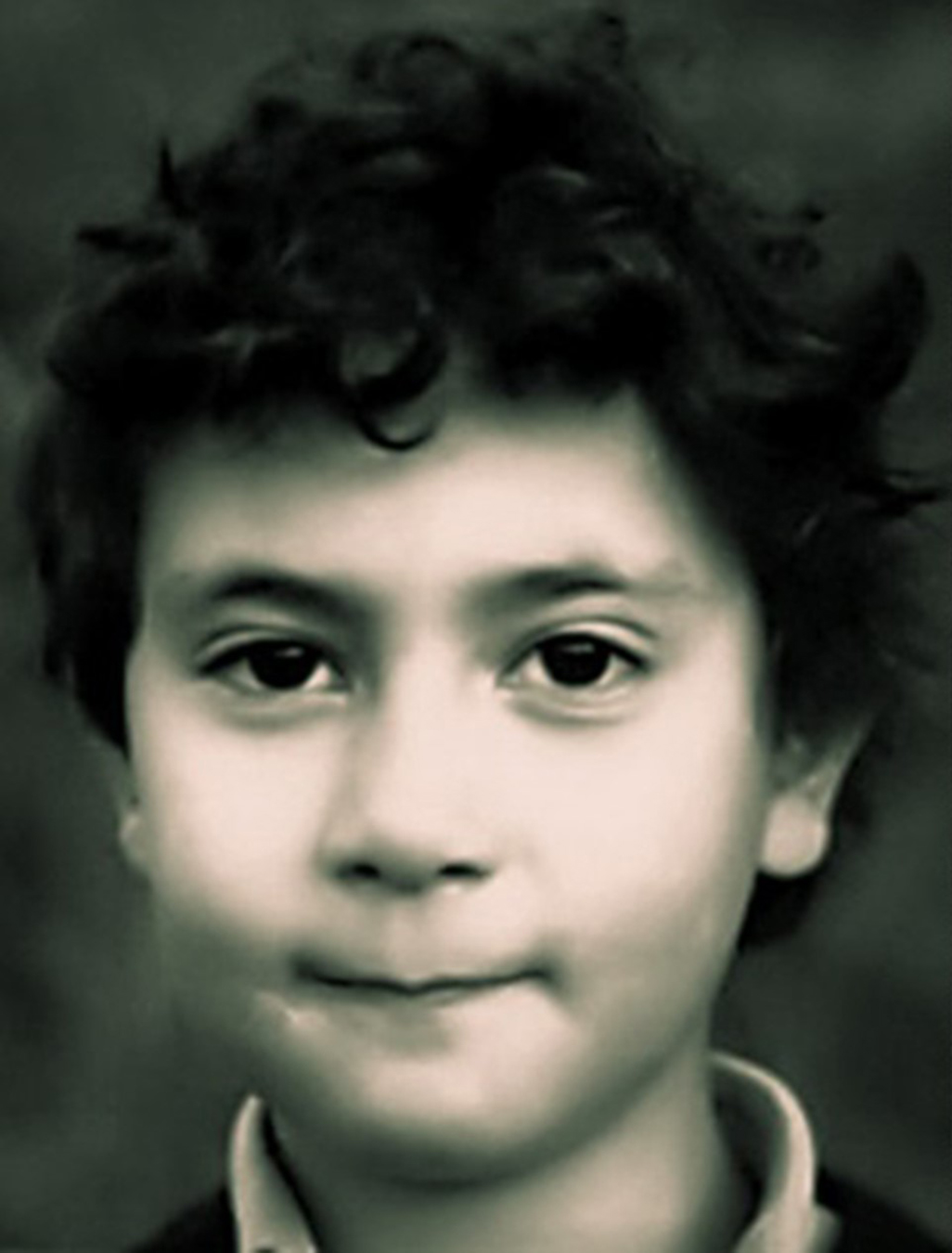 	Prefacio	Este libro es el segundo manual- recuento de la vida contemporánea y diario personal escrito por mí. La verdadera alegría que nuestro tiempo devuelve es a través de las experiencias, no un reencuentro con la tecnología sino una función en diversos períodos históricos y geológicos, lo que ya he creado según las explicaciones sobre los eventos y sus soluciones. Un paseo a la luz del Sol de los hechos y de los encantos, a veces no develados, también nuevos e insólitos, en una colectividad que desde hace tiempo representa las necesidades, como de una voz más amplia y esbelta, un instrumento para insistir mejor en el día, realmente no es un sueño.	Diario escrito en modo simple para una forma artística textual que justifica incluso la experiencia inicial y sin cultivar hoy día. En estilo, el Ulises de James Joyce es un libro del bien como forma de vida, de arte del presente, fundamentalmente para existir libres, vivir es seguro. El periodo de las dieciséis cartas va desde abril 2007 a octubre de 2008.Buena Lectura.	Gerardo D’Orrico.1. Mezclas y Dúos	28.04.2007	Nunca perder la pluma o la paciencia, nunca aceptar al mal en casa, no se ha acabado, cuando parece haberse acabado en cambio no se acaba, se necesitan las personas indicadas, incluso cuando todos desaparecen, siempre queda alguien, y cuando ya no queda más nadie, estamos nosotros. Pasa en un horario que no hace parte del reloj existente, durante lo que llamamos el día o la noche. El mundo no ha decaído en un estado de inconsciencia, nunca ha habido un día así, esto no sería un problema. Puede que sean muchas las personas, pero en verdad no hay una ley de base, para estructurar humanos ya constituidos en el año cero siete.	Cuantos ladrones, cuantos aviones para volar y para querer en el planeta. No hay problemas a los ojos de una clara luz cristalina, ninguna incerteza en la parte trasera de la maquina, ninguna distorsión en el sonido. La ley es nuestra, la vida no es una centrífuga. Si se reniega del mal, como se puede decir que no existe, es necesario organizarse para el infinito que, no se puede estar aquí sin tenerlo. Los otros no tienen nada que ver con nosotros, son solo imágenes que cambian, la pregunta surgió hace muchos años me dije, que molesto es eliminarlos de la imagen, lo que resultaron ser. Se combate al mal desde la muerte de Jesús, pero aun estoy estudiando que hicieron en ese siglo, por eso el tiempo podría ser, un engranaje que esconde el paraíso, quien se ocupa de de no dejarnos ir, como el absurdo de revertir el mal con el bien, el mal es la naturaleza muerta, mientras que otras personas son de goma. 	Las alegorías no son muy bien digeridas por las empresas nacionales, pero te aseguro que son una clave primaria para entender donde descansar los pies más adelante, es difícil de entender, que incluso las cosas más simples parecen imposibles. Mi cara no es mía,  que se le hace, quiero solo libertad de expresión, que daremos sino el caparazón de lo que somos, todo es verdad o un falso que no sabemos, nada se detiene, pero hay reglas que no se diferencias, con el engaño no se existe. Queda como una fotocopia de lo que era, insistentemente se quiere ser, lo que es vida después es paz, o un punto de partida a lo que no nos deja vivir, para liberarme no sé ni siquiera que hice, recuerdo una serie de cosas positivas y otras negativas. 	Libera todo el mal y verás cómo te quedarás solo, me dijeron que había llegado, pero después vi con quien se había asociado, pensar en ese abismo, el mundo es injusto. Escapa, corre después te cansarás, dispara que después las municiones se acaban, pero el juego ya inició, nos encontraremos adentro, debemos solo seguir las flechas, quien nos ve es solo Dios por el momento, no se detiene, si tú no te detienes. Si te detienes te dispararán, pero no puedes escapar para siempre, existe quien ya se escapó para siempre, pero no es el camino de quien debe morir en la tierra. El opuesto a un plano ideal es un día normal, lo cotidiano. Una bocanada de aire fresco, como es cara aquí en Italia, para respirar pagamos, regalamos emociones de amor u otras obras, que en cambio son cosas que deberían ser, cada instante continuo. 	El bien puede parecer una exageración de lo que es, estar siempre felices, cuando se está enamorados, ebrios o sin pagar una invención. Yo de norma no mato vírgenes, no ofendo y no trasgredo lo que es bueno, hay personas que nos aconsejan hacerlo, por ello es lógico que uno se sienta mal, con todos esos problemas, ese ruido en casa de personas que se contraponen unos a otros, sin saber ni siquiera porqué se elimina un bien falso, más que a otros. Son los suicidios de sus ídolos, sus jefes, como almas esclavas de algún inframundo y ellos les adoran, serán esclavos del infierno también ellos, o no tienen idea de lo que es el infierno, a lo mejor lo quieren ver. El bien es irse a otro infierno, escrutar que es lo que se ve, ahora no alcanzan solo las palabras, sucede que hay que ir más a fondo, pero en realidad apenas lo superaste, eres libre del espacio que te rodeaba. Hay que respetarse primero a sí mismo y como última cosa, pero nos quedamos como si hubiéramos nacido, no sabemos qué hacer. El tiempo forma aquello que es justo, el primer trazo de la dirección visual y sonora de nuestro ser. La primera cosa que hay que hacer es no ofendernos a nosotros mismos, después a los diez mandamientos, es una sorpresa encontrar a Dios al final del camino, uno que nos quiere matar.	Un gran error es pensar que el mal puede ser un bien, un mal es un mal, lo mismo del bien por el bien, basta, en cambio, siento yo que las personas todos los días quieren discutir sobre esto. Es cierto que es una resolución matemática, entre lo que cuenta y lo que resta, pero luego es todo, como decir el total ni siquiera lo es incluso después. La disfunción distribuida hoy día no puede ser recuperada esta noche, sin el uso de agentes externos, no se puede ser zombis todo el día, para después ser liberados y suicidarnos. Ayer vi al mal, hoy tengo muy presente al enemigo que nos diseñaron, lo que me arruina la vida para robar mi esencia. El bien no ha robado nada, es una explicación de lo que te llevas contigo, esta dentro y lo encuentras tu mismo, pienso que es el todo después del final del mundo, el paraíso. El mal está delante de nosotros, todo el día, volviéndonos unos zombis, un humano sin movimiento, tanto física como mentalmente, la libertad individual es la copia del bien, debería de ser el bien hoy. Aquí estamos en Italia, comienza en el norte y termina en el sur, todo el territorio tiene las mismas leyes, propiedad y, libertad de opinión.la carencia de un compendio del mal es un error que pagamos a diario, en el cómo nos relacionamos con los demás, siempre es bueno resolver todo, quemarlos, solo quedan pocos errores en este infierno de olvidados donde nos encerraron. 	Desde cuando otros quieren decidir sobre los ambientes, es un oprobio decidir por los demás, un oprobio como se escribe, nos hace olvidar lo que los demás experimentan. Me parece que los ambientes humanos donde vivimos, no están para nada registrados en las leyes italianas, al mismo tiempo no veo que nada o nadie que lo haga. Ilegal como si no pasara nada, entonces es un trabajo público novelar la luz, siempre ha sido obra de alguien, ellos mismos se jactan de quién sabe qué hicieron, los demás los alaban. Creo que al día de hoy, pequeñas maniobras políticas, burocráticas o jurídicas crearían un sistema estable, sin la ayuda manual del hombre, sin embargo existen aún aquellos que quieren la sangre ajena, personas que sacrifiquen su vida para soportar el peso de una sociedad que no existe, que no quiere hacer nada, que debe morir según los calendarios astrales. Soñando con un mundo mejor, es como morir todos los días por todos, el engaño se descubrió, el futuro es ya un hecho, será como acomodar esta selva para poder ver de nuevo, para ver al hombre, gracias.	Hoy me fui de viaje para una fiesta cerca de mi familia, al santuario de Santa María de las Armas en Cerchiara de Calabria el mal no es el bien, como otras desgracias de estos tiempos, asegurada está nuestra vida, destinada a proseguir, en el buen sentido, seremos vengados en el futuro. Las palizas sabes, detienen a las personas que no las soportan, están cansados, o ya no tienen más argumentos para explicar su súper llegada al planeta.  Estoy un poco ebrio por causa de ir de desgracias en desgracias, el bien se encuentra solo en la luz, porque es brillante, pero no importa ya paso lo que fue escogido para mi, para ti, para todos.	La soledad es un don raro, un momento caro, cuánto se paga para permanecer solos. Trato de entender porque las agujas de un reloj borran la memoria, me fumo un cigarrillo y no sé si olvidarte, o enco0ntrar el modo de conservarte, resistir para reencontrarte.	Besos, G.2. Obero, el acto de oprimir28.05.2007“Para escapar de una trampa…”	Golpes para hacernos inconscientes del día que está por llegar, en pleno día o en la tarde, para entender como golpear a los otros, o para personificarnos a nosotros mismos, para quitarnos la identidad. Recordé que si yo o alguien más presenta o actúa para bien, no se puede quedar en una posición inmóvil. En tanto que encuentro el día un poco confuso, sin metas, dado que fueron canceladas desde el inicio del día, pienso que les pasó a todos aquellos que conozco, implicados en el tener que hacer las cosas que se deben hacer. Eventos que se transmiten esperando la final de los tiempos, incluso porque como ya se, el bien tiene prerrogativas, debemos hacer también aquellas cosas que se nos han quitado, les causaba fastidio y tenían que ser realizadas, como el entorno del pueblo, incluso el citadino mezquino, anulados en la fuerza de las filas que no saben que solo se mueve a un ser humano de adelante para atrás. Con una dificultad obvia, saldremos de esta situación o problema sin duda, simplemente al infinito no podemos continuar, porque nosotros no somos un infinito corporal,  pero el hecho por el cual todo lo que se rompe se reconstruye, es para poder funcionar como si nada hubiera pasado, espero siempre en tu clemencia y benevolencia, las últimas palabras de quien tiene momentos alegres en esta realidad, como si se hubiera acabado una botella. El tiempo te hace crecer, es cierto, cada acto no es equivocado, en tanto que forme parte de una vida, pero hay actos tangibles que hacen mal a su paso, seguramente pero no, tomando blanqueador. Es verdad que nos quieren matar por lo que decimos o por lo que hacemos, algunas personas no pueden ver objetos en movimiento, especialmente la cabeza, no me odies, pero yo la llevo siempre conmigo, porque vivo al día, hoy lo moderno.	Esos problemas son personales, no de enfermos, no hay necesidad de estar momento a momento viendo si un mal es de verdad un mal, al igual que el bien, ahora en cambio  es un derecho a la privacidad o un robo, así se van cinco minutos de la mañana, ya entiendes que no hay que hacer lo que te dicen, como lo dicen, qué te prometieron, o te harán hacer. Te matarán está seguro pero solo si te quedas quieto siempre, no más, en realidad el tiempo mismo quita aquellas cosas que no se pueden hacer, es como si alguien te recordara siempre, que un día morirás, mientras tanto permanece siempre bello y vivo. Está seguro de estar vivo, es un dato muy importante para la gran multitud de personas presentes, ¿Cómo no te da placer salir y encontrar a los próximos que hablen? Sabes que el tiempo limpia todo. Un asocial luego de cinco años cambia de personalidad, se vuelve muy sociable, amigable, esto es lo que hace la sociedad moderna. Quien hace estas pruebas con el bien, tiene como homicidio la fama existencial, como no está claro para algunas causas, se muere y nadie lo admite, una podría ser la asunción del mal. 	Entonces te estudias tu bomba de tiempo, para no encontrarte en el lugar equivocado cuando estalle, luego te vas a un bar para parecer indiferente, o haces cualquier cosa que te guste, luego sigues por tu ciudad para llegar al almuerzo, a la cena, luego al azul. Hay que moverse, incluso si caemos sobre nosotros mismos irremediablemente, porque no siempre se puede recomenzar desde cero. Mejor morir, se decía en Italia, luego la muerte fue después de dos horas, no fue para nada una felicidad absoluta, pero personalmente el no hacer nada, es fingir no morir. 	Continua viviendo, a no hacer nada, simplemente morirás, así que no creas mucho en este ambiente sin color, uno de los males acá es el dinero. Se cree solo en nuestro si, escribiendo no nos interesamos mucho en el mal, lo importante es que no nos han dado nada, no pueden venir a decirnos en diez años que somos como palomas, y estamos estudiando otras cosas. El peso corporal no es solo de agua, veras que no se puede bajar más en la tierra, ya que yo tampoco bajé nunca, y jamás he caído en el mal, así que calma tu alma, hablando de aquietar lo falso. Esto aquí es solo un instrumento laboral, luego se abre en fantasía, de lo contrario no hay opuesto a un solo motivo  que divida la vida, ¿no continúa esta tarde la vida? Ninguna palanca, agarre, no está mal, piensa en el futuro. Un muchacho vive, se come el banquete no tiene nada que hacer, más que cualquier otra cosa no ha llamado ninguna de las personas que son una idea, ríe sin ser un idiota, no es que enloquece por el mal, o que no tiene un futuro. Vendrá alguien a detenerte, un vecino o dos, te dirán que ya no hagas más eso que estás haciendo. Si no entiendes el presente, piensa que es el futuro.	Ok no hagamos más nada, vamos a relajarnos en nuestra tarde, o la tarde no es nuestra sino de ellos que no son, te parecerá extraño o tal vez ya lo sabes, son felices de morir, nosotros no, nosotros no hacemos diferencia. Ok ahora no pasa, ya pasó, o sucederá ok, ahora no está, estará llegando, pero a lo mejor es otra cosa, viva el comunismo si es que todavía existen los comunistas, vivir juntos es separarse del fascismo en vida, un parasito que se apoya en la derecha. Aquel que logra evitar que hablemos, la solución que tiene son los seres, piensa que los demás son seres, y come bien pero sano. Entra en tu bienestar y no pienses en eliminar hogares, cuando el pasado ya pasó, el presente siempre huele un poco mejor. 	Así no es, así no se sabe, así qué se quiere, luego los intereses no serán de ellos sino nuestros. Descansamos sin participantes, sin amores como moras, miremos al centro… nos quieren ver en un bar tomando un café, o en casa para después salir como matusalén cuando sale de la bañera, you are fine (estas bien). Tal vez no existe el tal vez, no respires el engaño de un mundo que no es capaz de dar dos pasos y de ir en pos de nuestros intereses.  Son blanco, amarillo, los colores del agua, los de un mal superado, verde porque todavía te quiero mucho. El mal no es un amigo, sino una forma aburrida que tranquilizan a la gente, de modo que no ha pasado nada, pero más tarde te atacará, porque el futuro se cumple. No hay control, el pasado es una ventana al futuro, el mundo no lo ve, no se dice nada de su presencia, porque es falso, es un íncubo.	Hoy a lo mejor no está todo bien, no ha entrado todo… no digas que te lo dije, el veneno es así, la vida no es eterna, como harás para regresar a casa sin un ángel, sin comer ni dormir, sin entender tampoco por qué estabas vivo. Cierto no estuvimos todos juntos, pero uno por uno, no escondan el bien señores. Nadie, vive y deja vivir.  Cuantas formas hay de morir en estas ideaciones mal creadas, solamente uno para vivir, nunca nos lo dijeron, estas grades cabezas modernas, así continúa incluso hoy, incluso si parece un diminutivo o un aumento, y así vivimos solos, es mejor decir que seguimos en la imposibilidad de encontrar una ecuación decente, o un producto cartesiano que nos produce, en cambio de una emoción diversa del amor, o tal vez un cómplice para el mal. Ya es tarde por lo que no debemos lamentarnos, porque ya tenemos suficiente, verdaderamente demasiado, veremos una exageración… el producto de la cocina que comemos dice algo, es imposible, tal vez nos equivocamos en un año, sabes que ellos usan así a todo el mundo. 	Ese error se los dejaremos al mal, quieres crear una cesta, un agujero. Aquí verdaderamente existen los productos confeccionados, solo para utilizar en cierto tiempo, por decir nuevos, y ya luego no se pueden aumentar. El que estaba haciendo un mal no es un canasto, pero todos los malestares juntos en el vacío, que hace perder el bien de lo que he entendido, un ser que creció y que crece y no entiende  si no a veces, si ellos, luego, encuentran que has entendido, te agredirán, hasta que las pizzas y los pasteles se hayan acabado, están desiertos, pequeñeces como todos los malestares, buen apetito.	Adiós, G.3. La canción del futuro14.09.2007“Lo que debes hacer, se llama futuro”	Para entender el bien hay que estar inscrito amigo, a partir de esto es necesario estar vivos, es decir despiertos, no durmiendo, luego la secuela. A veces me asombra encontrarme en el futuro que es hoy, viendo la tecnología que me encuentro, pensando que el futuro verdaderamente llega. Aquello por lo que se lucha, seguramente, se alcanza, el primer problema siempre será lograr permanecer incluso nosotros, corporalmente, para verlo. Todo se acabó, así comienza la teoría de una vida mejor, empaquetable, consumible, porque nosotros somos diseños terminados y cumplidos, teorías que impresionan nuestro día. Diseños primitivos que han dado inicio, son trazos de una puerta al futuro, una puerta que elimina el tiempo, que abrir la mente a un momento, sin la precepción del dolor o del sentimiento.	De verdad sucede un bien, se realiza a imagen de nuestros sueños. Sin tiempo se abre la historia, sin envidia o mal de ninguna clase. Encuentra un lenguaje común o crea programa, la base de un discurso se construye en la realidad más o menos humana, en el recuerdo de haber tenido antepasados. El arte no es sufrimiento, pero es una parte de la liberación, porque después de sufrir, la molestia nunca ha sido para mí genio, ningún dilema en general, para comenzar las complicaciones soy un desastre, hemos hecho lo necesario al menos una vez al día, si después por costumbre te organizas y vives en el año cero siete,  podrás tener confianza para invertir, no te compliques con esas ideas, la verdad es que nos liberan.	Cuando el agua se acabe quedaré a la expectativa, si se sufre para nada de acumulativo, no nos falta nada, es solo una ilusión blasfema del mundo, haz hecho todo, confía, no existe el doble de nada en una unidad humana, como mucho será un pequeño hematoma, después solo fantasía o depresión, no existen personas no compensadas al día, si lo piensas bien será una persona, o un objeto cercano a nosotros que comprende lo que nos hace falta, nos quieren quitar el futuro, el porvenir, lo que haremos, es solo otra forma para hacernos caer a nosotros en cambio de a ellos. Cuantas guerras, después la paz no existe, tienes un cronómetro para entender desde cuando lo que esta no lo estará, o no está más. Laos problemas no son líneas de muerte, no tener es como morir, palabras que no se pueden usar, son la muerte del pensamiento. Lugares donde nos hacen estar y no lo puedes decir, porque nadie te creerá, es un clásico. Verás de golpe que es el mal, en donde nadie puede decir que estuvo, no existen lugares se haya estado que no se pueden hablar de ellos.	¿El final es el comienzo? Adiós, G.4. Aracnofobia20.11.2007“¿el encuentro que no sucede no es real? Hay fuerzas que condicionan vuestro principal interés, el no existir y después ser, es una denuncia del mal. Lo social, a veces, confunde personas con objetos”	La salida no existe… es una clave para resolver nuestros problemas, para hacer un estudio interno para así encontrar la salida. Juntos todo es más bello, ser es pensar, decir, hacer, besar o morir. Cuando ya no estemos más, no nos vean a nosotros sino a la parte que éramos. El poder siempre ha sido un cuerpo, la mente un constructor, ahora no se sabe a dónde nos llevará, un cumplimiento. Quedarse en el bien es un contacto con tolas las cosas que tienes, un continuo flujo de personas que nacen, nos hace renacer en la vida, los demás viven porque tú eres un pasado, un adulto, eso que ves es lo que has producido. 	El estado es el bien que no existía, lo que prosigue debe ser mejor, que las cosas que no funcionan. La basa del no razonamiento humano es el mal, el discurso se deba hacer lejos de los ojos y de la cabeza, de un libro o de un papel con apuntes, no te confundas con la posición, incluso en la cocina, para informar si se entiende la eliminación. Somos el bien del mundo porque somos todo del mundo, el mal es solo una pérdida de tiempo. 	Ir en contra del bien es estar mal como personas, una confusión de base. Continuando se debe re acomodarse, tipo si es Y debes pasar a X de modo infinito, sucede que la ecuación no se puede resolver. El comunismo es un sueño, nosotros no somos todos iguales, por lo tanto el Estado no llego todavía al trabajo, o el mal continúa y es todo real, ¿verdad? El Estado es un bien por llegar, después se supera, pero cuando fue alguna vez. Aquí nada es real, superar para respirar es otra razón, entonces sí Y no es X, se podrá invertir de otro modo en concreto, después el resto es todo un falso real, no hay imaginación, hay personas que realmente tienen un problema. 	No saben lo que es el respeto, ni cómo dirigirlo, no habían tenido la necesidad de hacerlo. Entonces cortaron el aire en pedazos, no quedo casi nada, una pregunta en planes llenos de problemas ajenos, es difícil pensar en la realidad de los demás. La telaraña refleja el gusto de no estar ahí, el mal entiende sí, está todo listo, lo que sirve, lo que no sirve, que horrible el mundo que se prospecta, la vida que normalmente prosigue, votar desde hoy Craxi, donde no hay, no habrá, G.5. Permanecer sin Iguales.	22.12.2007“Qué es lo posible en un mundo donde la coherencia no existe, el cuerpo es el habitad de cómo eres. De dónde venimos, donde somos, de las carencias no entenderemos que nos sirve, sino de la razón”	Lo que fuimos es suficiente para vivir y para reír, como el futuro es el fruto más bello que la vida te puede dar. El aire se saborea, los sabores y las voces de las personas son cosas nuevas que acceden a los sentidos, a la suerte de encontrarnos ahora, o al caso de no habernos visto nunca, sin el peligro de caer y no poder ver más. El poder es la vida, sin rencor. Me gustó el haber abandonado la perdición por la creencia, esa luz falsa y ese hedor de putrefacción por la vida, el perfume, el olor. El recuerdo de ser terminado, como era la primera celebración de lo que es hoy. Sorpréndeme con el que el futuro existe, ver todo revaluado, incluso a mí mismo. Vivir feliz en un mañana ya cumplido, el aire fresco y pago, una ligera quemadura en el cerebro que te permite respirar, sin el recuerdo de esas personas que vuelan y hablan mal. Libres de no ser, de vivir y de no creer en las fantasías malsanas de todo el mundo. Las personas pueden ser remedio o enfermedad, la red de internet de los seres humanos es la verdad que se construye, no deseches las cosas que se obtienen con esfuerzo, siempre sirven. Lo que podíamos hacer lo podíamos solo nosotros, la existencia es como un objeto. Un pequeño vuelo de huesos, de carne y de espíritu, en torno a la seguridad intelectual que toma el fruto de un cuerpo sanado, por su culpa. Respirar la realidad de un pensamiento singular, después es difícil concretarlo, como en un principio que estábamos nosotros, luego viene una catástrofe persistente que no se va, una mancha que podría irse, todos nacimos, quien llega está perdido. 	La salvación habita arriba, la cabeza me da vueltas a veces, será el vacío, pero prueba a emprender un discurso inacabado, intenta probar otro café, nuestros discursos siempre han sido acalorados, enloquecidos. Hoy no es un día como ningún otro, hoy es más mañana, pero hay quienes piensan que todas las palabras están equivocadas o las presencias, el calor, nosotros dos, todos o solo yo. Quién sabe qué habrá cambiado la memoria de las personas, dónde se fue el pensamiento común de comunicarse para no decir siempre las mismas palabras, lo encontrarás seguramente en casa, todo estropeado en cualquier lugar, junto a la imaginación verdadera. Existe un motivo para todas las obras o los pensamientos, por cuanto seamos o no normalmente coherentes con el acto cotidiano, solo el bien existe, pero para serlo es difícil comenzar en este momento, para, otro tú mismo… no es solo denuncias y persecución, así como era en el año cero siete, pienso que será lo mismo ahora dónde estás. Heridas que han atormentado al planeta tierra por mucho tiempo, incluso tienen el visto bueno y suspiran por lo que es comunicarse para no hablar, no escribir para no compilar.	Hay cosas que no se pueden hacer y que son esplendidas en su forma, hay otras que han dado forma a la vida moderna, de estas pueden entender tu propio período histórico, si quieres una relación con la figura humana, social e incluso de ti mismo. Es una extraña pero buena teoría del bien, la que dice que va siempre mejor, de mejor en mejor. Es una ley para nuestro cuerpo el dónde fuimos para respirar mejor,  después algo mejor vendrá; se estudia a propósito para entender mejor,  o que se dice de mejor manera. No podemos entender los movimientos del cuerpo ajeno, nos faltaría respiro… no estamos aun terminados,  ni descifrados. Será verdad que no debemos admitir la presencia del mal, u otros cuestionamientos que no responderemos jamás, por qué fueron quitados para que fueran hechos por otros, otros que no sirven.	Lógica y tiempo son coherencias o por fuerza si no está una de ellas, no sirve, no funciona, no existiríamos por los momentos, es mejor decir que este momento no existe. En tanto estemos, después aunque podríamos extinguirnos, te recuerdo que irse de aquí implica morir, no es como irse. Quien es falso hace mal, y de seguro inferior a quien lo sufre, quien hace mal es un mal en si mismo casi siempre, la ley no protege, ok. No somos como bomboneras, o caídas vertiginosas al abismo, somos más como llamadas telefónicas no realizadas. 	El mundo funciona con gasolina, como desde el bien cumples un bien, como cuando cumples la ley y estás mejor, la ley lo es todo para siempre, se volverá una necesidad para permanecer coherentes, ¡ríes, ah! Solo un toque para respirar, sin golpes, como el vuelo del que se queda, un acto legal para denunciar, el resto lo eres tú. Hay tantas cosas para hacer ahora… ¡y no quedan más fuerzas! Facilidad en el fluir de la sangre en el cuerpo, se habla de la presencia, o de la ausencia de un corte como fantasía, o al juego del otro mundo. 	Hace falta superar las reglas normales de la comprensión, el arte no se equivoca, sino que pasó a la actualidad o al siglo en el que vivo. En la perseverancia de no encontrarla horrible visión de quien no eres,  lo que vives puede ser incluso la cantidad de las cosas que dices o no,  queda solo un ruido, lo que te esperabas no vive más, solo una pequeña llama guía nuestro cuerpo a un nuevo lugar, para no reír siempre por lo que nos pasó. Se ignora la fuente de nuestras preguntas privadas, en una situación extraña, vivir de los problemas que no tienen solución, es aún más extraño. El Salvador es cruel, ¿Dónde vas, lejos de mi casa? La intención fue sin verificar un acto, siempre hay algo que hacer… mira detrás de ti, luego comienza desde donde quieras, sin dividir o compensar aquello que no eres. 	He visto todas las forma teóricas que no pueden asumir una forma real, y las formas reales que no tienen una teoría,  la muerte nunca pasa, no se deja, no se cancela nada, tal vez solo el pasado, pero existe y es un deber recordarlo, e ir a donde se pueda,  evitando aquello que no debes hacer. Los demás son todos falsos, solo que no es apropiado, insinuar que lo sabes, fotocopia de cosas que no servía llevarse, por aquello que si se veía. El mundo está perdido, las grandes palabras que usan los falsos, te aconsejo para quedar solo, no uses falsos iguales a esos, y vive. Aquello que llamamos el vacío lo puedes encontrar incluso en compañía, quien no lo usa más o bien lo iguales, es lo mismo pero estropeado, como el falso bien, en el fondo la realidad es como la ciudad en la tarde, no acepta falsos. Qué haremos ahora, ¡para habituarnos a hacer el mal! Quién sabe qué dirán antes de detenerse para siempre, para todo el mundo se deben hacer un montón de cuentas, antes de regresar a casa, me giro siempre una, dos, tres veces y luego ok. 	Externalización de un mundo,  más que herido bañado, bueno para salir, que pecado que nadie esté fuera de casa, sino unos pocos. Ves que llueve, hay cosas que no se deciden, haz tus cuentas y habla de ello en tu casa, ¡lo hacen en casa de todos!  Bah, debería de ser mejor, descansar más tarde, tú no sabes cuantas cosas hay que aprender en la escuela y después, no queda nada. Según yo, estas lecciones son el futuro,  viven con nosotros, o con las personas que lo aprovechan. Nosotros no existiremos en la nada, solo en aire que nos entra en el cuerpo, hermosamente real, pero créeme, las ofensas y los prejuicios de esto son muchos, aire fresco tal vez.	Las vidas traicionadas son la mejor cosa para entrar, donde la mediocridad de las personas más bajas no entra, un juego del cual deshacerse a una cierta edad,  date prisa pero es solo esto. Libérate del juego de las partes,  es eso que vives en el falso fascismo. Te sientes mejor si se dice que no es real, pero sentir es una cosa, hablarlo es otra, las demás cosas son otro tipo de discurso. El verbo es todas las cosas, cada ley y religión. A veces puede ser mejor hablar de otras cosas: el fin de un día, el final del año, las cosas que no dices, las cosas ya dichas. Un punto muerto que hay que reorganizar, una situación que querrás tenga un buen término.	Te deseo buenas fiestas. Gerardo6. Lo que es el bien no se supera31.01.2008“De imágenes estáticas y de asteriscos que no giran, no te confíes”	De la momificación de lo cotidiano no se sale sin una bocanada de aire, lo mismo pasa con vivir sin la disolución de la creencia, no se puede existir sin poder, es pensar que el aire es arte, son o no son la misma cosa, por mucho, pero no siempre la destitución del Gobierno es paz sin faltas o sorpresas. Que resta de la envidia súbita de las pocas personas crédulas, no es solo el sueño, sino la creencia de una conciencia popular que no creció, es como el agua que parece petróleo. No desistas de el donde estas, no desciendas por compromisos, la mejor de las oportunidades se ofrecen sin siquiera pensar qué se puede tener para dar, sin siquiera encontrarnos.	Donde no estamos, no estaremos, lo moderno siempre tiende a ser algo ya sabido, el futuro, el mejor método para mi es pensar que mañana será diferente que hoy, pero incluyendo al hoy, así lo ha razonado Dios es indudablemente justo pero no como un breve suicidio en masa, como aconseja el mal en estos momentos, que siempre lo harán, está seguro. En el fondo son falsos que se presentan personalmente, como rumores sin cuartel, donde no quedarse cuesta la vida, pero son un lugar equivocado, como los que existen aún, lugares en los que nunca gana Dios, la Luna, el Sol, nada vence cuando se muere.	Me parece que el fondo es solo otro retroceder a un fondo aún más grande que aquel que es falso, luego con un giro de mi cabeza veo que voy ya al frente, porque tenemos que llegar aún, lo que nos espera, no es ¿o es el Estado? De nuestro cerebro aquello que quedó fue un mar de ideas que ya no existen, sin un pensamiento común, lo que para ellos es un  error. Se finge no saberlo,  nos reiniciaron, también es falso, ¡cierto! Es en esto donde ya no hay mas mar, pero si un lago que surge de un laberinto de cosas que no construyen buenas ideas sino malas, prerrogativas de construcciones donde no puedes quedarte por siempre, sino que debes irte a ver si en algún otro lugar, que no existe, no eres explotado.	Las personas de noche se vuelven botellas de esencias amargas, y se esconden si continúan, se debe entender que no se puede dejar ir, para no perder, se tiene que tener la capacidad de comprender y de no existir en la nada,  en el vacío. El pensamiento puede ser mejorado en el momento en el que las cosas que existen son una ayuda fundamental pasea instituirse en el futuro, de personas únicas. Raramente se puede encontrar lo que se dice, o se tiene la posibilidad de no tener la intención del vacío como una solución en el tiempo. La acción sucesiva es una clara señal que identifica aquel pasado incluso tuyo, así al crear una cadena de días, de meses es como rendir cuentas de lo que se habla, y ver otros particulares del modo que se quiere, como dónde se termina, el error que no nos deja salir del buen foso de gravedad. En la burocracia del lenguaje, de la expresión, la pausa se hará para escoger las cosas no dichas, que sirven para crear el futuro.	Es una sociedad intercambiable, toma lo que te hayan dado o hecho y saluda, todo está en orden solo porque no te han asesinado. Continúa viviendo, las experiencias son la vida real aquí, te aconseja un igual: no hables del bien o del mal, haz caer aquello que no eres. Siempre están buscando un programa instalado o por instalar, la verdad no existe un certificado en este estadio, Estado, si no estás, a dónde vas a parar, en un lugar en el que no te quedaste más. Llegarán regalos, gracias lo sabía, luego te harán saber del auto. Buenos días, tal vez el aburrimiento ya sea un pretexto, ¿para no hablar más? O la evidencia aplasta un mal temporal, aquel que de verdad no podría ser. Verás que tal vez no vivas, pero a lo mejor existe la luz, conténtate. 	He notado que cuando todo está tranquilo y en paz, en ese momento podría ser capaz de transformarse, la normalidad transfigurada sin registros legales, mi rostro que cambia sin un extra de lo que me parecía antes, un modo de vivir no existe, o es un hecho, como observar bien a las personas. La necesidad de discutir conmigo no existe para nada, todo tiene su lugar, pero como vez de paz no se habla, se hará el pedido para quién lo solicitó, ninguna paz, cambiemos el discurso, dónde van a terminar los sueños, lo importante para ellos es quedarse en algún lugar. Sin tener idea de lo que será después, el ser es no ver, como en aquel día en el que no seremos más que aquello que somos, recuérdalo, si no si algo nos sucede, no nos incumbe a nosotros mismos, si, lo sé, yo también me seque de hablar de las cosas, pero qué quieres que sea una vida sin ti o sin una línea de meta.	Existe una espléndida tarde que no prospecta nada, esperaremos en un mundo sin mal, no te lo puedo si quiera decir de cerca sin herirte, estamos en una posición incómoda, pero es la mejor que podemos tener por los momentos, te contaré a donde fuimos de vacaciones pero no te aludas, fue solo una pausa, solo no se puede creer en nada, de allí el significado de donde nos hicieron un mal // // Que denunciar, hablar es lo mismo, no es el Estado a los ojos de muchos, parece una exageración, pero es un problema que existe ya desde hace tiempo, un error es no preocuparse, es el mal que quería hacerse bello, incluso hoy, luego el hecho se descubre en el pasado, surge como un engaño del cual escapar, para no estar distraídos luego por nuestros años.	Muchas cosas avanzan, la tecnología que esperábamos y que continuemos soñando, ahora se crece aun progreso retro. El mañana no ha acabado, o son solo otros pactos para gente anticuada, ¿Qué son las personas superadas? El bien es para todos, las personas no son juguetes, todo el resto estaba equivocado como lo que estamos viviendo. Todo no se puede decir, o no se soporta decir que el mal existe. Aquí se acaba para comenzar en otro lugar, pero a cualquier lugar tenemos que llegar, como cuando las naves espaciales llegan a otros planetas, o como las personas dejadas por los extra terrestres.	Dos palmas, los pajarillos, el mar y el sol, un día por la tarde, lo que no era la misma cosa. Hay muchos muros entre las personas, se dice que son más que muros, son otras cosas. Si no ves la diferencia entre el bien y el mal, es porque ya te eliminaron o quieres ser vengado, en función de lo que no ha sucedido nunca. Entonces que es el futuro en este siglo, una cosa sabida, ¿es esta la novedad? El retorno del donde se quiere, no fue organizado, pero por otro lado sucede todo el día, lo que ha pasado ya se esperaba. 	Un programa es lo que resolverá el hoy, la realidad virtual crecerá, créeme que muchos otros proyectos han sido ocultos, para no mostrar la cultura, la ley, lo burocrático, si pensaban o querían hacernos pensar que era un juego, en particular el punto en el que nosotros no fuimos traicionados, o les han traicionado, fuimos traicionados. Nada de preocupante si, solo que lo han hecho pasar por un bien, como se mueven los binarios que acomodan nuestra vida a lugares equivocados, o una avalancha portátil de la que te debes quitarte, además que crean lo que debes hacer, a veces incluso eso está prohibido.	El tiempo borra las propias manchas, con la lluvia y con buen tiempo, busca dejar ir esos problemas, ve como no prestar tanta atención, como cuanto terminas un trabajo y estás feliz de tanto que pasó. Ahora te pagan, el futuro llega e incluso aquello que tanto has esperado, no es una burla, una fantasía, es el mal, padre nuestro que estás en el cielo libéranos de él, ok como vivías en el ayer o en el pasado es un arte visual, pero si es hoy, luego es después, mientras la no existencia siempre ha sido un pedido que cada sociedad ha tenido que explicar, destacar las palabras como ejercicio, no es solo una forma legal, una práctica que no te pertenece, o que no la debes hacer, como algunos preciosos cristales  de castas educativas, como la realidad es para todos, otros sujetos sirven para quedar sin palabras, recuperar lo que no es posible, es decir el hoy.	¿Hay personas en el aire que quieren jugar? No se entiende la interrogante. En un mar en tempestad ¿Dónde está la calma? Donde no hay mas viento en el mar. El bien no era algo privado, o un cristal para comer, para beber, de entender y distribuir, u otras cuestiones publicas que esperemos se resuelvan, encerrado en su imperio de lo común, no hay dudas, nosotros no permaneceremos finitos y/o fallidos, sería como decir que no ha pasado nada, en cambio pasó de todo. Llegar a donde los demás no pueden aterrizar fue un éxito, perderse para no verse a sí mismo, fue como un juego que, a una cierta edad, se pierde. Creer que ya no exista un futuro, donde creer es como llegar a una ciudad nueva, no es mañana, pero qué puede pasar con un poquito más de bienestar, sin tener más problemas como los de ayer y que los que tal vez la vida nos ofrece hoy.  Sumergidos en estas grandes, que en realidad son gigantes, palabras usadas para ciertos propósitos no son complacientes en su uso. El truco es tener a las palabras grandes en consideración como importantes, el resto lo puedes ver en in paquete que consigas en tu negocio de confianza	¿Cuál problema? Aquí todo es alegría o muerte, entonces la vida siempre es la misma, la vida siempre es la misma, se debe expresar solo en cosas buenas y también instituidas. ¿De qué estará hecho el futuro? Siendo un mortal, seguramente de muerte, luego probamos a pensar de otra forma,  el porqué del tiempo que pasa. En realidad somos construcciones ya edificadas, ya nacimos, lo que sucede y lo que hacemos al respecto, a lo mejor está vetado no saber cuando las cosas son difíciles, es decir, emborráchate. Estoy cansado, hace poco apagué la astronave en casa, estoy decidido insólitamente a irme a dormir. Una solución decisiva es útil en el día, un punto inmóvil en el que basarse mañana, con todas las reglas que comprenda, pero muchos ya entendieron, lo que quiero decir.	Este camino es muy largo, no lo debes seguir, no se sabe a dónde va a terminar. Todo va a donde es adecuado, sin dar muchos problemas, después, al final, se apaga, se acaba, se completa. Estudia las posiciones, es como si no existiera un después, solo si lo dices cometes un error. El mundo cambia, todas las cosas que no dices, lo que parece una gran pregunta, y en cambio somos nosotros. La tierra brilla como una estrella, hacer el bien es como llevar un estigma… que la vida te sonría siempre, y que el Sol de tu corazón no muera nunca, el camino siempre es larga pero al final se llega, G.7. Dejar el fascismo para siempre29.02.2008“Era solo para decir, no es la misma cosa afirmar lo que es verdad”	Parecía que se había terminado, en cambio era otro día, 	cualquiera, incluso hoy, no se sabe, no se puede saber. Será solo otro modo de decir, incluso porque hoy es un día decisivo, te debes esforzar u otros momentos continuos de un discurso donde nosotros no existimos más. Se queda como la botella de lo que no te bebiste, empapados en el nunca haber estado, embriagados delante de un futuro que no conocemos, no te permitas el pasado porque está vetado. Ne el fondo nos quieren comandar sin entender que existe delante de nosotros, sin conciencia. Aquello que no has pedido, no te lo darán, debemos caminar ir solos a ver lo que no tenemos, sin dormir si es posible… no te traiciones cuando te pidan que engañes a otros, que luego no dirán, dirán que fue un error, después resolverán que todos hagamos el bien, no ven que aquello que dicen ciertas personas, no se puede si quiera repetir. 	Y aquí están nuestros palacios, que no se podían ver, lo que hoy nos asombra, porque al mañana no se podía llegar, porque nadie podía hablar, todo estaba equivocado, no puedes ver aquello que no tienes, lo aburrido en los objetos y cosas relacionadas, la ley es una sola , luego, es verdad que no te puedes disociar por tu cuenta, el camino que recorremos parece el camino de toda una vida, los años van en aumento, pero quien entendió no sabe nada, entre nosotros te digo ¿cómo puede ser? Obviamente serviría hablar de todo, pero donde encuentres una prohibición piénsalo, es inútil no había nada que hacer, transcurría un día en la tarde.	Compré un CD italiano y esta noche comeré pizza el tiempo discurre en horizontal, es cierto que mañana debo ir a trabajar, no seré muy rico. Cuando se acaban las palabras, no se acaba un discurso, tampoco comienza de lo que veo, tampoco queda mucho de lo que debería o podría ser hoy, todavía queda mucho por alistar, pero muchos todavía no saben lo que existe hoy, en el presente o por qué nadie lo tiene.	A dónde lleva ese camino que no se acaba nunca, ¿Qué no tiene un final real? Ese camino no lleva a ningún lugar, no se llega. Mejor cambiarlo por uno más fácil, como el de de vuelta a casa, por aquel camino que conoces, verás que te dirán que te equivocaste, pero que tiene que te pueda interesar, lo importante es que llegues, no hay mejor lugar que aquel que ya conoces, puede llevar a la autoeliminación, déjalo ser, no todos somos malos o inmortales. Lo que ya está hecho ya se cumplió, y al resolverse ayuda más, mientras no sepamos nada, no pueden gobernarnos pero pueden causarnos miedo. Lo que no aceptamos ahora es lo mismo de siempre, el falso fascismo en lo contemporáneo, la vida como admisión de la eliminación o del permanecer encerrados en una caja, es por ello que se necesita escoger objetos originales, para tener de ellos la función real, también ocurre ver que se quiere inicialmente… cuidado que muchos dan sol.	En realidad existe el fascismo, nunca se acabó, pero más adelante lo eliminarán, solo resta observar a este extraño mundo en el que los ojos sirven para ver a las personas que trabajan, vivimos en una descripción de la nada, de un página en blanco, de una imagen en blanco, incluso nos matan porque ocupamos un lugar. El renacer es como una flor que nace cada mañana, una sola incógnita, en cambio los problemas nacen por montón. El corazón es como una fresa, si no pierdes, no vives.	El momento del día es música  y puede ser dividido en compases, cuatro cuartas o más complejas, los problemas, como las flores, se pueden revelar y entender, donde las explicaciones ya no existen, si están en el punto de partida, nuevamente no pienses, siempre es el mismo problema, lo que no eres, no existe un motivo para no creer que ya no eres tú, sino otro a vivir por ti. Son problemas que necesitan explicación, para que dejen ser problemas, creaciones no perfectas que se declaran hombres libres. Explicaciones que ya luego nadie ha dado, ante las cuales debemos devolverles un sentido para continuar, piensan en ganar aquello que ya han perdido, como ciertas posiciones en las que la luz del día debe aclarar para verlas.	El día ilumina solo lo que queda de nosotros, nos quieren robar la conciencia sin diferencias ni desconfianza. Cuando se acabará de hablar de personas comunes para hablar de la misma forma sobre los objetos… si uno te quita la guerra, piensa que no te desea más el bien, luego nos llevan a la extinción corporal como si nada, quién sabe a lo mejor no existe retrospección en la sociedad moderna, la conciencia de no creer estar solos, pero incluso así nos traen un mal. Trasportar al mal se pone de moda, es justo saber, es mejor estar presos que abrir los ojos, incluso si significa alargar la conciencia, la memoria o la comisaría.	Algo en la comida no va bien, pero te confieso que todo está bien, dejado un mal y lo que era, las incógnitas que no puedes saber son las que restan en fila, una posición geopolítica en nuestra casa o en el parque donde nos conviene. La geometría de la presencia es muy importante, no estamos siempre. ¿Quién no se creía capaz? Debió de ser un defecto de la campana, todos podemos entender al bien por completo, se entiende. Esta es la sociedad, no existen otras, aquí se crea, donde tú quieras, puedes existir. Nosotros no estamos aquí, so estoy seguro de que allá se esté mejor, servirían más leyes menos golpeadas y tiempo, seremos capaces de comprender todas las realidades y seguirlas, pero sobretodo a querer nuestra propia parte. Existe un tiempo para todas las cosas, el bien es algo que debe ser, no se puede volver solo ornamentos y decoraciones de la ciudad, en un momento determinado, el estado de régimen de subcontratación no se soporta más, son discursos no instaurados en nuestros pensamientos, nuestras ideas forman parte de la magistratura moderna, de esta forma entonces lo que no se sostiene no es parte de la vida real, como aquello que el Estado no se ha apresurado todavía. A fin de cuentas luego debemos volvernos un estado que expulsa al Estado, lo que no está claro, todavía es un mal, la pregunta del día, un problema antiguo, cuando se presente habrán unas bellas risas, no saber que hacer, o no conocer lo que es. Quien quiera comandar después será definido, aniquilado, lo que se lamentará siempre será el peso específico de esto, actos legales que todos viven, en un futuro serán descritos o contenidos en un bombardeo de la policía, siempre.	La historia no ha visto peores momentos de aquellos que se cuentan hoy en día, no todo es confiable, increíblemente falso y aprobado, no hay vías de escape alguna a la destrucción que llegó, todos son más fuertes que tu, de mi, que somos los únicos que morimos, día a día sin ningún amigo real que nos pueda ayudar, ríete. Todos arruinados y arruinando, sin ninguna salida, sería demasiado, mejor salir de esta cárcel pero nos quedamos inmóviles, nos retuvieron en nuestro pequeño espacio, donde pecamos, nuestro pecado es nuestra fuente de normalidad y otras cosas – disparates que no estoy para listarte, también es que estoy cansado. Cosas de adultos, incluso demasiadas, o desde afuera así como han declarado el hecho acabado o el acto inmenso que nadie puede llevar a cabo. Verdad que en cambio es clara, aquella que entrevistes en un primer momento, nadie, luego, debería osarse a pensar que la razón no tiene como rellenarse.	Realidades fáciles e inútiles como andar derecho a la muerte, las cosas banales son esenciales, para creer en nosotros mismos, tu fuente es una sola, las otras pertenecen a los demás, debes encender la tuya, después proseguir con lo los verbos que te puedan dar. Calma, no pasa nada, tampoco nadie habla porque no se escucha nada, lo que es posible hacer o no, si no tienes más ganas de respirar, como tu existen otros, todos respiraremos mañana y esto bastará. Ley y biosistema continuo hacia el bien, mira la calidad de amigos que nos encontraremos, dicen que cómo te permites hablar. Un hecho que es absolutamente siempre el mismo, somos nosotros los que discutimos, no pasará nada con esas preguntas, es solo el número de relaciones la que cambiará. El retorno forma parte de la partida, en un cuarto de hora decides cuál será tu día y cómo, podrá ser re potenciada, luego lo cerrarás. 	Disculpa si irrumpo de nuevo en tu casa, pero ¿lo que estás haciendo es el inicio de un mal? Piensa si pudiera saber de la existencia del bien, dónde habrías terminado, qué aire nos hacen vivir,  el fascismo es la más grande infamia que el hombre ha podido considerar últimamente, después piensa en lo falso, incluso solo porque ya están resueltas esas incertezas prácticas, dónde debemos crecer, en cambio nadie lleva consigo sus afectos. Ya todo está resuelto como Cristo manda, observa lo que existe del otro lado de la ventana, como eres o, como serás tú. .	Es de tarde y ya no quedó más nada por hacer, solo pensar que no podría haber salido mejor, solo recuperar todas las filas para ponerte en espera. El trabajo ennoblece al hombre, se debe, le pagan, no era cierto que parecía todo falso, en cambio ere solo aquella cosa parecida a un humano, que pasaba todavía pro aquí, para restar atención: si es un juego de emprendedores, ganar o perder, considerar que todo esta cumplido mientras terminas, como no vale más la pena hacer.	Mejor dejar la guerra aquí, o en casa, yo tengo de un lado el verde en la segunda planta, cualquier cosa existe créeme,  la función era la de haber aprendido porque no se puede saber, o porque es mucho, pero en un contexto educativo, no se puede solo conocer solo a quien te quiere explotar. El saber debe ser instituido como ley, esa persona que parecía ser falsa, al final me parecía suicida. Quería ser yo pero luego, en otro momento, me decía a mi mismo las cosas que debía decirle a él, mientras yo, desde un principio, no debía decirlas, porque él me decía que estaban equivocadas, esas que yo le decía a él. La sociedad crece y nosotros no seremos parte ya de ella, pero lo que reste por inventar, es lo que se le ha pagado a la sociedad, o lo que ella te ha robado, lo que sea que creas.	Ahora o luego no lo sabrá nunca nadie incluso de forma estática, para, existe siempre la necesidad de información, las asociaciones son muy ambiciosas. De que virus proviene, de alguna cosa más que de otra te enceguecen, o te cazaran. Tu no serás un ser, no tendrás un futuro continuo, aun tendrás que mirar esa fila, o ese punto que te ha arrebatado tu falso amigo para llamar la atención. Hoy no se respeta nada pero, el respeto es un bien que conduce a la vida, ¿hay alguna cosa para comprar que te de más valor? No lo pienses, moviéndose lentamente hacia la estasis, que no es aquel del malsano, que se apoya sobre la espalda ajena para vivir. 	Olvida lo que es el asunto de otros, o las caras del mal, de quien lo quiere conducir y de quien lo quiere, quien lo lleva, pero que no sabremos de qué tipo de infecciones o de cosas queridas como las dolencias. Traiciones no cumplidas, piensa como actúa un cambio te puede avisar acerca de las personas que te rodean, o del común, el resto de las cosas están perdidas, o se han equivocado. Lo que te enseñan en la escuela es a perder, entiende que es lo que debes hacer.	En aquel lugar abajo donde no se vive, ahí abajo donde crees que no puede existir mayor abatimiento… ¿era falso? Que es lo que no crees, no ves, ¡lo que cuentan esas matemáticas es animal! Estamos vivos, nos nutrimos, tenemos leyes, más debajo de esto se muere, como en el fascismo, o en el año mil novecientos cincuenta. 	Es otra cosa absurda la que nos gana, luego resuelve aquello que no pasaría, si lo dejas con los resultados de tus negocios. Tal vez en Italia hay un mal, pero que raza de sociedad ecualizada es esta, hagámoslo bien por el bien para amplificarlo, tonto o lo mismo se dice, pero no es verdad, seguramente es una evolución del pensamiento, entonces verás un hito. Nosotros estamos casados ya con muchas cosas, no lo creas. Normalmente, ¿Qué puede la anarquía, qué se esconde en ella? Que fue lo que nos robaron, que es lo que no tenemos, lo que queremos conocer, no lo sabemos. Existe un pensamiento equivocado y maligno, es un pensamiento y un pensamiento justo como era, comienza como un movimiento de las artes concretas y coordinadas. Una base real del bien es un programa, o un lenguaje de programación. Aquella del mal, en cambio, es el fastidio. Mientras das una mano a ti mismo, y a otros también.	Adiós, G.8. Los sueños, el tiempo31.03.2008“El bien cambiará su uso, las ropas y el lenguaje que comúnmente se suele usar”	Estamos solos en el mal, o en el bien no existe nada, somos una cárcel o cosas bellas. La presencia es el acto más importante, pero el juego es al contrario, lo que era un simple suceso resulto ser el cáncer que tiene Europa desde hace un tiempo. La ignorancia es solo una parte de las personas, diferente de aquellas que se esperan, quien te quiere robar la identidad es un mal, causa fastidio pero lo eliminaremos, el querer aparentar. 	La existencia es alternativa a aquello que es obvio, así que tenía que irse, lo dejamos en manos de los líderes que, luego son una parte de nuestro cerebro, como cuando asociamos algo a nuestra comida favorita. Tantas veces la vida pueda darnos cualquier cosa extra, has visto algo nuevo, solo sueños o el quedarse para perderse. Ocurre pensar cualquier cosa nueva, si nuevo es una palabra que tiene un significado concreto, no es solo llevar a cabo un sueño, la vida es un sueño. El resto de la frase no sirve, es superflua, resto solo lo que sirve, o lo que no es tuyo. Otras palabras pueden ser contagiosas, quien no está apegado al presente, dirá que la limpieza es la mejor de las reglas en estos tiempos, como la necesidad de orden es la base del ser humano. Algo mejor no se puede pedir, si no se sabe más de lo que ocurre dentro, como membrecías que podrían ser cada día mejor, si amplificamos con una voz, a la que la faltan muchos discursos. Conocer el nombre exacto del contacto con otras personas, incluso aquellas no identificadas. La identidad es fundamental, u otros conceptos que podrían parecer fascistas, en realidad se ocupan solo del arte o del cuerpo de un ser humano, es decir, de un brazo, de los ojos, de la cabeza, las manos y otros, no es cierto que no existe un orden, pero que fue ofuscado por la mente de las personas ya inconscientes, desde la profundidad que se ha vuelto obvia. Señas claras creadas de las expresiones que faltan de lo que somos para los demás, de lo que no podemos decir, para el uso de disfraces que se declaran modernos. 	Nosotros no existimos, es la máxima de quien justifica nuestra época moderna, todo es un mal, o nada es un mal. Volar contra el viento es todo lo que nos sirve, tenemos que procurarnos tener a todo el mundo en un bolsillo, al pasado remoto todo como un recurso. Nada mejor, salir tan pronto se aclare el tiempo. Novedades que deben arribar, llegar, no son como las personas que pierden los apuntes, o los trenes. Nosotros no cambiaremos la Tierra, ella piensa en lo que ya transformaremos, y es como debe cambiarse, debemos adecuarnos incluso a construir nuestro discurso de revolución, luego los tiempos fueron cambiando, era normal. “Otro día” se le dice a los ancianos para tranquilizarlos antes de morir, en este mundo, que también es mío, nos hacen vivir sin registrar aquel que puedes llegar a ser, porque está vetado usar siempre esas malditas palabras, los sueños son libertad y vida. 	La calma es el secreto de todas las cosas, en los espacios libres ayuda a encontrar una solución a tus penitencias, no es verdad que hay algo más concreto, es solo una vía de salida, existe una forma de registrar la realidad, incluso si no puedes salir. Nosotros no podemos cambiar al mundo es él el que nos cambia, debe ser por uno de esos discursos, de aquel que parecía ser y en cambio es ahora, como del resto del ruido que nos dan a modo de no parecer a los ruidos del zoológico.	Mañana es otro día, un fruto del hoy. Lo que haces hoy lo encontrarás mañana, pero es una suerte permanecer en pie, si transcurre aquello que el tiempo te ha dado a bien, sin mirar si siquiera lo necesario. Las justificaciones no sirven, lo que eres y lo que has hecho, aunque no lo creas tiene un discurso que te libera a ti, o ¿a aquellos que estas aprisionados? La solución está aquí, incluso a quien entiende y a quien no la sabe, no existen las personas que no entienden o que no pueden entender. Un punto quieto no entiende, cámbialo de lugar como evidencia de que no eres tú. Los discursos no son siempre iguales, seguramente existen unos positivos y ortos negativos, del resto verás que el tiempo por si solo limpia los errores que están escritos, créeme que las personas se hacen grandes y a veces perecen… recuerda de haber encontrado todo hoy, y el maldito tiempo que pasa. Somos lo que somos, no nos arruinemos, es solamente la vida, la nuestra realidad que transcurre a alguna parte, será el árabe como discurso pero, al menos se vive. Conviene siempre no quedarse sin iguales, cuando se hacen falsos los mentirosos, o los que son seres inmundos que tienen un fin. Hacen gobernar soberano a un sueño que sustituya a su original que está allá en el fondo, dándole lugar a la realidad, después como tú quieras, como tú ya sabes, pero no lo recuerdas o te olvidaron, o te la hicieron olvidar aquello que luego, muy pronto, recordarás, para creer nuevamente en aquella caja, aquella base.	Bella la vida explotada por el trabajo como de hormigas, el tiempo es aquello que resta antes de desaparecer para siempre, sabes que los jóvenes no deben usar palabras grandes, cuando el mundo ya estuvo en el bien. Lo que no te dicen, novedades que te arruinan, nada es cierto, todo es nuevo cada día, así los nuevos son los más jóvenes. El mundo se fosiliza en su propia forma, haciéndolo se descubren siempre las mismas cosas, así vivir en un mundo de sueños en cambio de realizar un mundo de los sueños. Las personas crean mundos y hacen el bien, de las cosas de las que no se pueden escapar, un espejismo es un sueño también, es justo decir que la vida sigue adelante, no se sabe si en cambio es una incógnita, es la libertad de hablar sin ofender. 	Entonces déjalo así, haz lo que desees, después haz otra cosa, sin cortarte las venas, siempre hay tiempo… donde metí ese maldito libro de instrucciones, un mal tenía intenciones de matarte, o de hacer que te suicidaras, lo que fuera mejor , grave como una plaga sin posibilidad de salida, un límite a las ideas. Aquello que no debía existir o, cualquier otro asociado que no se quiere hacer pasar por común, y sin embargo se quedaros aquí para siempre. La gloria es para siempre, nuestra vida está marcada, como hoy el mañana no será, son ladrones de ideas que nadie quiere delatar, para no mancharse con la culpa de ello, también ellos son responsables. ¡Cuando las personas se ocuparan de sus propios asuntos! Es necesaria una legislación que revolucione el camino de los entes, hay cuestiones internas hoy día de las cuales cada uno puede tener sus propias ganancias y otras que pertenecen solo a la generación en la que tu vives, explicaciones que puedes entender por ti mismo, no son órganos y trombas, sino situaciones que desde hace ya un tiempo se observan y resultan ser cotidianas, son muy importantes para alcanzar hoy lo que ya pasó ayer. Los sueños son lo que deberías de ser hoy, el deber ser es la clave para entrar al mundo actual. Mañana grave de explicaciones no dadas, de seguridades o de cuestiones improbables, donde la certeza es que el Sol existe.  Los caminos son muchos, los discurso al menos dos, no les creas a los mentirosos ni a los mafiosos de la personalidad que dicen que el mundo es de ellos, incluso cuando la evidencia se ve en lo falso.	Un mal aflige solo a la vida hoy, el vacío en el silencio, en la inmovilidad. En un modo u otro, es aquello que eras y que ya no serás, se propone un bien escondido en la vida, donde nadie te lleva y nadie te explica. Cárceles que quieren parecer, o estar en libertad,  veo hoy desde mi ventana, no son como platos de pasta servidas en la calle. Palabras que se precipitan en asuntos que nadie ha ilustrado jamás, el sueño de lo que debería de ser será sustituido, dicen apenas sales de la cama. Todos encerados con una cera, para parecernos a los zombis, consejos de un buen partido, una buena patria del mundo de la cual no se entiende de que nación somos, todo confuso detrás de opiniones equivocadas.	Nadie puede hablar o otras formas de degeneración, todo está equivocado, un caos sin orden. Ya cerré por hoy, estoy afuera. La vida no es una rueda y las personas están distanciadas, circunscritas a que las cuentas regresan nuevamente, no te detengas en apariencias que no son obvias, lo que ves en el interior es la verdadera apariencia. Trataras de hacerte mal, lo justificaran como paz común, o porque es lo justo. Quedarse quieto es la mejor opción en la peor de las hipótesis, el no traicionarse es la única guía para salir de esto ganando. 	La incógnita y la hipotenusa no les han dado miedo a nadie, el triangulo o el cuadrado son las primeras formas para resistir las sinusoidales del mal. Las cuentas regresan siempre, los hábitos cotidianos que se repiten durante el día, la cadencia de las citas con sus horarios, los días que poco a poco firman un ritmo que se parece a la vida. Repetir para no caer, no a través de personas, en compañía te darás cuenta del cabrón que hay en él, en ella, en ellos, el cielo en comparación es animal. Todo lo que es normal, lo contará alguien más, nada es más normal, se colorea un día de nuevos ideales jamás visto, y la normalidad era esa, no aquel ser equivocado encontrado o conocido, quien se mantiene integro debe dar explicaciones. El bien es vida o el paraíso, continuando más a lo interno es otra realidad u otra criatura original. Que será de una unidad de masa derrotada en casa, el odio y el tumulto de las cosas que no se entienden…. Las relaciones entre las personas, todo esto. 	Mañana comienza por jugar a la guerra en casa, una institución irrelevante, verdadera, como si derrotar a la normalidad fuera mantequilla en rodajas. Una regla no existe, te lo dice alguien que ya no vive como ser humanos, solo luego de haber definido las reglas precisas, funcionales, te encuentras nuevamente viviendo serenamente por el resto del día, y no haces nada. Espera, regresa a la posición inicial, a la paz de los sentidos: perderse sin nada. Serán preocupaciones del Municipio, disculpa pero lo que crees ser son solo medicamentos importantes para tu cura.	Me siento como una caja vieja y abandonada o rubricada, me enfermé, tuve fiebre. Solo un pequeño Sol azul, verde o amarillo me dice con coraje que habrá días mejores, se sufrirá menos, porque ya lo hicimos en el pasado.	Se hizo tarde, adiós.	Saludos, G.9. La guerra de Hipócrates30.04.2008“Lo que eres no lo serás, esta es la única verdad. ¡Ok! En cambio el futuro es la cosa más maravillosa que el hombre puede poseer”	Muchas restricciones, el mundo quiere mucha libertad, las crónicas y las instituciones no tienen que decir, según yo ese es el problemita de no nombrar, para no recibir un daño. Problema más dificultad no se puede resolver porque eres tú, o soy yo la crónica del hecho que no fue nada interesante, son solo prejuicios de ellos, mientras la historia comienza con una relación con lo social, con el “querido-querida”. Aquello que resta es lo que se dice, no tiene importancia, no tiene donde explicarse. 	Las soluciones no tienen cuerpo, solo donde no son descritas, son explicadas, una pequeña denuncia le haría bien a todos. Un programa para organizar las cosas, ponerlas en orden, ya se creó, todo ya se creó, todos los programas, el intelecto solo se ocupa de la objetividad ya existente, y por lo tanto puede parecer extraño, lo que se escapa no era nuestro. Lo creado en general es una base para eludir las trampas de lo que no es nuestro: no es de nuestra propiedad, no es culpa nuestra. Las soluciones pueden estar en el pasado, en una invención o en otra cosa, en una práctica malsana, de un programa, de un programa malicioso, ocurre una ruptura de la memoria del tiempo, una pequeña señal que da para solo pensar en el erro general, lo que debía llegar ya sucedió, te dicen que te despiertes, pero luego se ven a los demás, a las personas más grande durmiéndose en los discursos, protegidos y realizados, lo que debería de ser su propia realidad es solo un sueño. 	La vida es el hoy, no queda más nada, aquel dilema  no se resuelve y debemos contentarnos con ello, eso es lo que pasa. Ya nos robaron todo los envidiosos, donde irán a terminar todo nuestro dinero gastado en obras públicas, es más un lugar donde ir a depositar en regla nuestra alma. El mundo es de su uso o es nuestra dirección, entes públicos o privados, causas perdidas y objetos en desuso. Realidad legal que desconocen, ojos que no tenemos. El final esta ofuscado, la voz perdida entre millones de otras voces, pero nos quedamos esperando. Problemas, caos, dudas en el Estado, la expresión perdida del común denominador, no se ve más la realidad, porque lo que hicimos, no lo construimos nosotros. Miedo a lo inconsciente, que es más fuerte que las palabras o los hechos…  el fascismo es la seguridad., la fuente de quien no tiene problemas,.. La única solución, o luz para seguir en caso de toparnos con cuestiones muy grandes o insuperables, sabes me parece que la interrogante no tiene el aspecto de una solución en la casa, atención a lo que se habla, de lo que se llevan y de lo que dejan, no han entendido, y tampoco lo entenderán, están en contra de la mirada de las personas que no les creen, no debes decir nada, así no te harán nada, si quieres, pero deberías haber sido. 	Este no es solo el fin del mundo, también es el pasar de la última solución, todavía no se resuelve nada por las malas, las personas ya no tienen oídos para escuchar, la verdad es un camino de un solo sentido, no lo crees, escucha… es solo el aire, nada verá la luz de un nuevo día, era como un bien que había que matar, o las pérdidas de quien no le conoce, es un absurdo. El bien es un pensamiento, o una acción un poco prohibida en cuanto es un derecho que se debe llevar a cabo, y si no se puede realizar, entonces lo quitamos del medio. 	Existen antivirus naturales, quien existe en el bien vive y ya, realiza todo con normalidad y calma, y al final se acuesta, ya que no tiene mayores problemas. Sustancias y elementos son las soluciones a aquellos problemas que nadie resuelve, eran ellos mismos los ladrones en matemáticas, los amigos del principio, solo que no se entendió esto mucho antes, si estudiar a Dante bastaba para permanecer en el bien. Todavía hay una montaña por escalar, para llegar a la cima, lo debes hacer tu, ya que nadie más lo hará por ti, incluso cuando hay personas que trabajan para hacerte olvidar el trabajo que has hecho, que no eres nadie, pero siempre alguien debe conocerte y quien lo logra debe escapar, lo sabes, hagamos una pausa.  Ve si encuentras un poco de resistencia, a lo mejor en el refrigerados o mejor evítalo, todavía no existe un informe de cuán grande era esa función que aún no han resuelto, a lo mejor en el fondo era un virus realmente, a lo mejor alguien lo pensara, malditos mosquitos.	También somos americanos no solo italianos, no solo moda, deja que el tiempo se lo lleve, el tiempo limpia, el tiempo hace todo. Aquí no nos dejaban estar, ¿Quién estaba bien? De todos modos si un día te conectas, verás que el mundo no ha perdido el color, y sobre todo la libertad, hacer todo a tu modo… a lo mejor por eso nunca me gradué, no pensar que aquel grupo vaya con orden, el bien eres solo tú, o son todos sin el resto. Déjalo, déjalos, no te declines todavía, el bien es un algo manufacturado, es crear un producto, es algo que no existe y que hace falta, como los caramelos por ejemplo, las otras cosas dejémoslas ser. Voy a comer, adiós,	Proseguir con un discurso ha sido siempre un ejemplar diverso, si no es una solución óptima para tomar, o para superar todo lo malsano, el mundo es un desastre hoy, mis estimados señores el día nueve de abril del cero ocho no existe un sistema verdadero, entero del cual tomar algo y tener todo el apoyo necesario, el bien son solo estructuras, una base es una base, se puede creer en aquello que se tiene, no en lo que se debería de tener. En aquel lugar una fuga no significa nada,  la ida a otros lugar fue solo una pérdida de tiempo, la realidad llega solo por pasajes que nos llevan a la luz, se obtiene aplicando la verdad a lo que se crea, solo recorriendo el camino justo llegas al lugar al que quieres llegar, a donde debías o a donde tenías la intención de llegar. Existe solo un modo, o una modalidad para tener el precio de la vida respecto a aquello que tenemos que tener y a aquello que sirve tener. El respiro nos guía solo a aquello que nos sirve, lo que no tenemos puede ser superfluo, mentiroso. Creo, soy.	Veras que la solución a estas incertezas es siempre la misma,  a mayor cantidad de personas siempre serán las mismas, pero en el fondo lo que sucede de turno, me dice que, quien llegue a la meta tendrá éxito  y podrá vivir en el bien, quien se rinde, quien se va, no lo logrará. Veras que quien sabe solo sabrá lo que es verdad, y eliminando el error, atacar aquello que no está bien siempre será mejor que quedarse sin aire, mejor que robar. Es un suplicio que reina durante los siglos, de putrefacción de la carne y del espíritu, de delegar siempre cada día, sin darse tantos problemas. 	El mal no debería de suceder… ese ya sería un buen resultado, hay que reparar, construir. El mundo no se ha acabado, sirve hacer un camino bastante largo, para aparecer al reino de los cielos de los vivos de estos tiempos, si logras llegar más allá, también será cierto por el hecho de que las personas malas son realmente malas, incluso desde los siglos previos a este, así verás esa espiral cónica, colocada detrás de ti.	Aquello que funciona y está funcionando, no creas que está ganando solo por la ley, puedes construir cuantos palacios quieras, aquellos construidos a tu lado están ya listos y habitados, lo que causa fastidio es edificar en el mar, o en la espalda de los demás. El discurso es su continuación, donde se acaba un discurso uno puede ocuparse de las propias mansiones personales e interpersonales,  el final de un discurso había comenzado mientras elaborabas el pensamiento de aquello que querías decir. El final tuvo su inicio en ele nacimiento, no lo olvides, sirve.  	Solo una indicación, hace falta darla siempre porque es una exigencia momentánea, un deber que no se puede olvidar, que no se puede vetar o ignorar, el camino así se ilumina. Resurgir es solo lo que es el bien, si faltamos un día, no existirá una solución, en el fondo es un intervalo de vida humana… después del purgatorio, el paraíso y luego todos a trabajar esperando estar aún vivos con decoro y dignidad, sin excesos como hoy, recomenzar en este mar infestado.	La ruina es el punto de inicio, solo para personas fuertes y muy creyentes en Dios, no todos tenemos familiaridad con la mafia, u otras cosas hechas en casa. Las cuentas regresan como simetrías de una función, nosotros no hemos creado nada por nosotros mismos, y tampoco formamos parte, es más una cuestión de confort, viviendo como vistiendo un hábito, pero aquel del mal, porque nos iremos al infierno. Deja un detalle en la constitución de los objetos, para ver sus bases, el escritorio, el pavimento de estos días que se dice que se ve doble, en cambio somos personas sin documentos, actualizaciones, o aquello que se quiere ser, incluso no se distingue lo que es real de lo que es falso, las personas parecen que se regocijan en el infierno.	Una notificación no es mala, lo escruto es bueno incluso si no lo es as tus ojos, sino de aquel que puede ver, o al contrario, el resto será parte del futuro, si no el nuestro, del que llegue. Aquella enorme montaña de aquellos que no somos, la negación de la vida debe ser derrotada, nadie toma el puesto de otro, lo que somos depende, sobretodo, de nosotros mismos, pero el mundo no es todo nuestro, de nuestra conciencia, e incluso de quien no trabaja y recoge el dinero que no se espera, todos somos responsables de un problema estadal que ha sido un error y que quedó siéndolo, como mucho ve que tienes que ver con eso. 	El futuro se presenta con mucha simplicidad, parece así pero no es cierto: quien se salva solo en nuestros días es Dios, ellos volverán, y con ellos sus cuentas, historias, son como parásitos, gusanos, virus, malignos como si incluso ahora eso fuera culpa del Estado, si no ves bien, no es una carencia tuya, no tienes la culpa de nada, no existen personas que tengan la culpa, los que la tienen son los ladrones que quieren decir: soy yo.	Deberías de saberlo ya, hacen el mal, te lo apuesto… pero tú no has visto nada, ¿cierto? Tú viste que nadie hace nada, ni comete errores ni la crueldad, tal vez no se sabe que es la pena, entonces es fácil. El Estado no tiene para todos, son solo fantasías, grafitis, se llega cuando se puede, o cuando se debe, personas más adultas o más pequeñas, quien lo sabe, no queda nada que no sea posible, sin embargo entender las ofensas es una cosa absurda para hacer.	Solo agujeros, serán hoy otra parte de aquello que deberías de saber, o lo que no te han dicho, si lo haces así se puede lograr, en este lugar sin targets humanos, de surgimiento y fuentes en un mundo que se va construyendo. La primera fuente del amor no se llama muerte, ¿no es la vida? Todos los caminos construidas sobre el mal están equivocados, cortos o largos, la mayoría son falsos, al igual que quien te quiere llevar. Cuando era joven se decía que no había y no habrá. Escondo las cosas que no debes saber, aquello de lo que formas parte, chacales de un bien en los humanos que luego se quieren confundir con las personas de bien, actos repetidos que hacen parte de sesiones ya vistas por el mundo, no deben dar miedo, sino que deben ser escrutados y luego abandonados.	Otro día más esta por acabar, y queda mucho por entender, sin sentido no se llega a nada, a veces ya lo vivimos, estructurando lo que se debería alcanzar, surgir es ver la luz del sol sin deslumbrarse. En la claridad se alcanza a ver mejor, y siempre desde ahí se debe comenzar, en el día existe la noche y en la noche existe el día, ¡no es verdad! Deberíamos de separar, dividir para conocer singularmente todos los elementos, ya entendiste el final, eso dicen, pero ¿Cuándo somos o cuánto no somos ahora mismo? Pareciera que ya es otro día y que el pasado es una cosa para desechar como basura, sin embargo, el recuerdo permanece sin las grandeza precisa, como si en el fondo la vida se perdiera.	Nos reorganizaremos de nuevo en cinco minutos… ¿no ha pasado nada todavía? Que quieres que te diga, es el muerto jugando a hacer otro teatro más, o un recital de policías y ladrones. Si se acaban los juegos las personas permanecerán, las teorías se asocian a la verdadera realidad, sin ninguna rebaba, no se puede vivir todo, la vida es un sueño, hacer falsa saber caer y otras pequeñas cosas que no debes, como dejarte robar para no perder. Se piensa que no se recaen en la forma adaptativa de vivir, precipitándonos en nuestra propia fuente, que es el tronco de nuestro cuerpo. Dicen que el bien no existirá más, el tal irá al infierno incluso si no lo ha hecho. La instrucción es superior a lo que era, se parece al muro de aquel instituto que tanto te gusta.	¡Aquel que no apoya hoy es el Estado! Este ambiente es grande como el mundo, sin embargo no es un espacio cerrado, no perderás el sabor de la sal. Incluso nuestra casa es el mundo, tiene apertura a todas las naciones si ves bien de un lado esta América, por el otro Alemania o Francia, Luego está Rusia y después el oriente, y nunca se cierra. Estoy cansado de escribir, pero me siento excepcionalmente bien, ahora concluyo: si aquello que nos hace mal queda en el recuerdo, los arrestos son estudios ya vividos. Indigestión, intestino graso, ven no insistas, come y deja que todo se aclare, son guerras entre santos, nadie nos ha engañado nunca, quien dispara termina siendo disparado.	Hoy me siento muy superior al problema de lo falso, incluso si es un teatro. En el fondo lo que es real es el sabor de la paz, el no disturbar lo que está en calma, la absoluta certeza de estar vivo, si no se cierran mas las paredes de los confines terrestres, donde tú podrías ser tu, de encontrar otra ciudad, siempre sirve una mano, como dejar el pensamiento donde está. Eso que ves encima de tus creencias son tus límites, no te lo puedo explicar, se han escrito leyes al respecto, lo demás son solo cosas, que no están aquí en donde nos encontramos, esa polvareda es el mal.	En efecto, los jefes están un poco confundidos, ellos son los que se vuelven las fuentes, por diversas causas, y cuando llegue el día, de quién será la culpa, y quienes serán los culpables, no se roba nada, nadie ocupa el lugar de otro, las personas están equivocadas, como el ambiente en otros lugares.	Es la soledad entre nosotros, por otro lado, así como el “si no lo haces tú no lo hace nadie más” ahí donde tú estás, lo mismo es para todos, nadie hará nada, incluso cuando seamos llamados a llevar todo el bien que poseemos, nadie nunca lo sabrá, se dice nadie, lo debes ver. Vamos a quedarnos tranquilos que aquí no hay nadie, pero nos quieren hacer llegar cuando todo se haya acabado, o cuando alguien ya no esté más, llegaremos luego para no regresar, de todas formas no podremos regresar. Aquel que no se haga daño a veces, no se hiere con cosas banales son los legisladores,  y a veces la vida. Habrá una nueva luz, no se perderá nada, quien pierde está ya lejos. Es un vértice que nos lleva abajo, el universo que lo circunda, se forma en naturalezas aburridas y leyes ya escritas, en registros donde el mal anida con mayor facilidad, creando así un mundo retrogrado sin Dios, al menos en presencia activa. Él infierno, a quien no le gusta, es siempre un  lugar al que llegar, desde el vacío del planeta, o de un planeta a otro, también se habla de las épocas entre nosotros que dividen decenas de años en uno, o de lo que se puede esperar en uno que ya superó los treinta años.	Los seres humanos parecen moluscos, parece que se las comieron, siempre jugando a ser grandes, basta de juegos, la vida existe ahí, bella y presente como un cuadro o un espejo para atravesar. Quien no existe es porque se fue, ellos no están más, fin. Quienes, luego de nosotros, están seguros de los que llegan ¡llamen! Una imagen perfecta limitadamente iguales, a nuestros ciudadanos. Hola de nuevo al reencontrarse después de mil años, en ambientes que no son iguales, porque las partes no están en parte entre ellos, no pasa nada hasta cuando no estemos juntos, solo es una bella niebla, donde no ves nada, solo lo que nos han robado, o lo que no es tuyo y no puedes sacarle ventaja, para mejorar.	Solo los muertos pueden mejorar, que absurdo, recuerda que la ofensa es una herramienta que nos aprisiona para comprender mejor las cosas, si quieres respuestas están dentro de nosotros mismos… como los años que pasan ya son el pasado, si pasa los mismo con el tiempo que ocupamos. Lo que eres, lo escribes o mejor lo haces… no lo que nos dicen de ser sino lo que somos aquí, en ese lugar allá arriba, ya luego no quedará casi nada, afuera. De este tiempo, de esta época todos escriben y se quedan en sus lugares, el bien es un recuerdo del hoy, así en diez años lo veras, siempre pasa que hay que hacer pericias para encontrar los orígenes, las funciones, para luego pensar en otra cosa, estar aquí y no ser malos, todo junto siempre	Ya es de tarde, no creas que ese discurso hablado ha resuelto cualquier cosa, hay muchas interferencias, se trata de quedarse en silencio, no te hagas ayudar demasiado. Ok, tal vez ya es tarde,  a lo mejor no te imaginas cuanto, son cosas que no son de nuestra vida, a lo mejor lo entenderemos bien luego o ¿Cuándo? Los eventos pasados son traspasados, el futuro en cambio, es una enrome montaña reluciente, no te raspes las rodillas, prosigue por tu camino, si ves hacia adelante verás que todavía hay muchos árboles para observar, y castillos habitados por personas famosas o guerreros que murieron hace ya mucho tiempo. Te deseo una vida de felicidad, por como es la vida. Bella, llena de problemas sin salida, sin problemas mortales, sin tampoco pensar más empuña la pistola y dispárate, bromeo… cuantas cosas se hacen sin dejar señales, las recordaras raramente, pero en el fondo solo sirven para llenar huecos de la memoria. Al contrario, nadie la verdad real, y lo que se debía hacer para el descuido, así se pierde el verdadero sentido de las ideas y, las personas, a donde se va a probar de nuevo para vivir. Sucede que lo que sirve es botado, los hitos son solo un milagro, y las personas no saben sino que trabajar.	Los hechos fueron olvidados, la más fuerte gana, manda. Aquello que crees no es tuyo, te lo han regalado, mientras esa forma imposible de vida escondida, corroe nuestras almas, a veces, es solo mas el habituarse que otra cosa. Sé que es un problema de todos: nadie se dedica a las formas abiertas, a lo que verdaderamente sucedió, a lo que sucede. Nosotros no somos nadie, otros viven donde existe el mal, así se recita, pero existe una parte de verdad que nos han robado, y seguramente venceremos, pero no lo queremos creer, así como existe una buena y sana forma de despersonalización. Son falsos fascistas y parásitos, esperemos que salga bien, buenas tardes.	El tiempo está sereno, la jornada se prospecta bien, el bien siempre es más fuerte, el mal está equivocado. El bien ya ganó, quien no haya ganado, ya perdió. El miedo es lo que queda, no lo que te queda, ningún mal te queda. Un discurso es común, hasta que no encuentre el camino a tu casa, después de imaginariamente haber cerrado la puerta de salida. De la necesidad y de las personas que tienen necesidad, ocurre el tener sed, por encontrar la cualidad de la vida y de contentarse con estar vivos.	Este es el final de un nuevo epílogo, un abrazo. G.10. Acción de reciclar.31.05.2008“Vivir con la certeza de estar matemáticamente extinto”	El bien esta cuando llegamos, o cuando no tenemos nada que hacer, ya todo está construido, caminaremos y desde allí saldremos. Mañana no existe, pero como mínimo estaremos nosotros, otra cosa y a dormir. Que dulce es dormir mientras el año transcurre entre tales apuestas o perdidas temporales, se piensa siempre en lo mejor, que lo peor ya pasó. En el fondo no podía ser un problema solo de expresión oral, más que eso se piensa de atravesar al bien, de lo contrario qué era toda esa pesadez, todas esas tragedias no hacen más que ser una ópera dramática. 	En algún momento se estará mejor, no es una forma de racismo, decirlo o pensarlo, quien piensa que la traición ha fallado, falló. Se vive no en ese lugar, o en cualquier otra parte en particular pero, sobre todo, como procede el paso en el regreso. Aquel que no eres, no lo serás para ir sin pender, aquello que llevas encima.  En el regreso de las cosas y de las ideas, se crea un modelo más grande, la historia nos hace grandes, pero no al café traicionero que dice que el hoy ya pasó, el mañana aun debe llegar.	Nada en el pensamiento se detiene, no se puede detener la viuda. La vida moderna presente de verdad una variedad en nuestros días, a veces sucede que hay que elegir que puede identificar mejor lo que queremos, siempre existe la necesidad de hacer algo, la necesidad de decidir qué cosas o personas son buenas, nada llega de modo casual, sin embargo existe una objetividad que no entendemos, el resto es mejor ni contarlo. Aprovecha el modo, o la calidad justa, se dice que todos los pensamientos son problemas, las dependencias ya están decididas o prescritas, como lo que podría suceder y ya se sabe en la realidad. El bien no nace desde las reglas precisas, en las cuales se pueda subordinar, nuestro producto es la luz que los ojos están probando, desde hace diez minutos, es solo superficial aquello que no sirve.	Será entonces un discurso que prosigue, no solo todo aquí,  o la fuerza para saber qué es lo que se detiene. Ahora todo lo vivido hasta hoy, es lo que puede suceder mañana, como si entrase dentro de nosotros, y es de nosotros. El resto es lo que no hemos hecho todos, o una forma de contar al restar. Pobreza de palabra se hace, se entiende, que lleva a la cárcel a las personas que nos han mentido, o traicionado. En Italia no está muy de moda, ver al pasado para así ver qué fue lo que te robaron, hace falta estar tranquilos más no inmóviles, nadie muere, quien deja la vida es porque ya fue elegido, al igual de aquel que debe vivir, el tiempo es una medida, estos serán ralentizaciones mentales públicas. Toda la existencia va ligada a escoger quien debe vivir, hacer un movimiento está prohibido, ¡no sabías que era brusco! De lo contrario nos pueden borrar del registro en el que estamos inscritos. Lo bello está vetado, lo normal es aceptado, solo lo que pertenece a la historia aritmética hacen los hechos y los sucesos.	Yo y mi auto de siempre, amigos desde la piel… el resto era solo una superficie, de cualquier lugar se puede salir, servirá hacer un foro para ver si el sol existe en otro lugar al alba, un acto declarativo que sirve para evitar el disgusto, la vergüenza. Existe un alfabeto, una asociación de ideas para estar afuera de aquel problema, que hoy en la tarde, se presentarán como la solución final, lo que completa la vida es lo que uno no puede rechazar o negar. Cuantas ideas y objetos son vetados hoy en día,  como pensamientos que observan delante de un muro alto, donde algunos llegan a pie, otros no pueden superarlo. 	Vivir mejor es como existir sin el mal, las expresiones, las palabras que nadie pronuncia, y después se regresa casi como al principio, siempre las mismas cosas, las mismas personas, pero el tiempo pasa, el periodo, lo importante es reciclarlo todo, las personas a veces se van, y los objetos se consumen. El tiempo esta para ver la luz tanto para comenzar, como para relajarse, donde no existe ningún problema que todo se vuelva a perder, sin embargo no todo es nuestro, así está escrito en la entrada de la ciudad. Parecemos reliquias imperfectas en casa, pareciera que hay que empeñar el propio bien en la sociedad para no guardar nada, utilizar lo que abstracto para nosotros y para todos. ¿Qué paso con el tiempo que nos está desgastando? La vida creada del sistema que era en verdad malvado, parece una estructura que mueve nuestras impresiones, quiere nuestras decisiones  o lo que somos en mayor parte; mira te lo digo, se quieren presentar los males de hoy en día como si fueran nuestros relojes. Escucha siempre a tu corazón y la buena música. Si son plásticas o de cera, personas pobres o enfermas, o ricos pero en el fondo bah, mira tu cara, debes encontrar que nos has perdido nada, cuando ya no tienes nada, estarás muerto en este juego.	Si, es cierto que eres tú, lo que buscan pero que perderán, pero no pienses siempre mal, tú eres aquel o aquella en ese lugar donde tenías que estar, o llamar a alguien y no lo has hecho. Nuestra vida es un paquete de programas de implementaciones ya comprimido, que nadie te ha explicado, somos de una forma y no de otra, se puede y no se puede hacer ciertas cosas, como muchas que ya están resueltas, no te declares, y dependerás solo de aplicarlas. Un futuro próximo será solo una realización de alguna cosa que existía solo en teoría, y ya fue explicada claramente, no te debes sorprender de nada, solo de las cartas. “Y” no tiene ningún sonido o alguna nueva idea, es una imagen, una canción presente sin un vacío. 	Aquello que podías hacer y no lo sabías, y que luego no hiciste, ni lo realizaste, ni tu ni quien conoces. Es lo que falta, es lo que han eliminado, pero así no llegaremos al final, no deberíamos pelear con nadie, es solo un problema de presencia, lo que los ojos, o los demás resuelven, a lo mejor es grave aquello que debemos resolver, como poner las campanas en el lugar de las campanas. 	Estamos conservados en una botella con el tapón de la vida, así permaneceremos hasta que no hayan más buenos tiempos, no creas en el que no gana más, es el futuro el que está por llegar con aquel aire de pasado, el mal ya no sabe a quién más engañar, es un pensamiento común, un malestar común que no lo aparenta. La sociedad es un helado para comérselo, o un montón de errores y de cosas mal hechas, hace falta ir por el bien, consolidar cual es el punto más bajo y luego, pedir información para proseguir. Fácil verdaderamente, deberíamos estudiar, sin embargo, es cierto que incluso los libros deben tener o estar a una distancia de muchos kilómetros de donde nos encontramos. Es hora del almuerzo para aquellos que quieren que lo diga, siempre he subrayado que al mal hay que explotarlo, y su filosofía malsana. Concederse un inicio es una de las cosas más difíciles, pero es mejor decidirse por el sabor a gusto, ya que después, al crecer, las cosas se tornan diferentes.	Mutilaciones para ser diferentes de que cosa, de la norma construida diariamente o de lo que deberíamos de ser, es un juego de pequeños perdidos, ¿o también para grandes? Es fundamentalmente creer, hay cosas ahora, que no son solo para este día, sirve cortar el aire en torno a nosotros, para ver aquello que existe, luego saldremos. Parece siempre la misma cosa, pero he visto y no creo que esto será todo aquello que hay pero que podía haber pasado, causas e ineficiencias crean un caos equivocado, incluso se piensa que es un caos justo pero es de un otro, no de nosotros. Darse más libertad es iniciar el eliminar las cosas: carteles, filas, efectos de uso de otros, personas que no tienen nada que decirnos, porque nosotros saldremos de este desastre, no existe posibilidad alguna de permanecer en el mal, ilusionados por una clausula, en un punto y en una función horaria. Prepárate mucho para el final, no verás más nada… ríete, una sola regla es encontrarse o descubrir. Aquello que quieres saber, lo debes preguntar a un abogado. A veces el mejor el silencio, después de haber hablado lo suficiente, muerto viviente a diferencia de los vivos, una situación pasajera que reencuentra que es la encrucijada de la vida, quien no tiene miedo de lo que pudiera ser vivir, estar sin ninguna de los malestares reunidos e irse lejos, el alimento será siempre una novedad. 	El reciclaje de una vida, el re calcular de las probabilidades. Ver de nuevo a las personas o encontrar otras, olvidar para así comenzar de nueva más seguro, para mantenerse entrenado. Pasa el tiempo, que te pasa, aquel sueño ya no es un sueño, sino la matemática de la certeza de ir a terminar allá, sin ninguna posibilidad de sustraerse. Entrar en un mundo diferente de aquello que se creía cierto, a veces es totalmente diferente, no existe aquel acto en realidad, o en su mayor parte, nosotros somos más fuertes que una enfermedad, porque no había nada en aquel lugar, estaba ahí solo.El malestar está en el aire, se decía en los primeros años del dos mil, un discurso general, no personal, que todo era un mundo no construido, hecho de pequeños problemas cotidianos. Solo una denuncias en las comisarías de policía, bajo el ataque del mal, como aquello que no se podía decir, el aire estaba infectado, a donde ibas encontrabas al malestar presente, sin ser en cambio el bien igual al futuro, si es que se llegaba a alcanzar el futuro, no había discusiones de esto o aquello. Un principio muy utilizado era el de evitar los malos pensamientos, el karma era mi moda, pensamiento común que cambia una moda, la modernidad es otra cosa, como las palabras que de verdad nos aseguran la presencia, no de la hora en el tiempo, el pasado es un acto importantísimo, para la historia de hoy. El final no existe se decía pacíficamente, cuando el final ya llegue, restará un cúmulo de escombros que sacar para entender de dónde se está saliendo, si no existe salida, debemos permanecer aquí. Ver la luz del Sol puede tener un efecto colateral, el mundo no es ridículo pero es pasado, vivido por mucho tiempo, tampoco las personas son ridículas, los males si, son aquellos que dicen ser de la época moderna. Se decía que siempre hay una salida, una solución, y es la necesidad de respirar. Nada se puede eliminar, el pasado es la huella de tu pie, mientras caminas. Reconstruir es una práctica que veo muy positivamente, que da buenos frutos bien sea para la mente que para los demás, el reciclaje es la base para permanecer solos y completos, en cambio de estar todos solos sin salida, sin la posibilidad incluso de decir adiós. Mi producto era aquello que había hecho, incluso junto a otras personas, no es cierto que las reflexiones no se dicen, hay cosas que no se hacen. Abre los ojos delante de todos, no somos montañas acabadas, donde escribir los recuerdos de una vida, o rocas de acabados pensamientos, donde continuar escribiendo, para todos después nos tornamos un lago, donde no hay vida que vivir, de aguas que tienen sabor.	Un recuerdo es no querer más el mal, para llevarlo adentro, para no huir más, para reforzar el creer en la ley, en las personas que no forman parte de nuestro centro. Qué quieres que te diga, dime que nunca dices “decir”, sin un por qué. Cada cosa que nos sucede, viene sin pedir muchas explicaciones, lo que quieres no lo tendrás, en cambio es un instinto nuestro que es errado, o el error que todos hemos cometido. Tranquilamente no tendrás. Porque ellos son como búhos que se tragan lo malsano, incluso delante de ti ¿verdad? Son instrumentos de tortura y de pestilencia. Palabras que han arruinado la vida que ya no tendrás,  es verdad que hace falta probar de nuevo con la ley, reciclados en el infinito del recuerdo, que un mal se vaya a cualquier otro lado. Un mal termina, o terminará, no hay dudas, anda, el camino está libre más adelante, mientras otra parte de ti ya no existe, no la tendrás, no existe nada peor que un estado de transición, cuando el llega todo se borra, no existe, no se puede, es diferente, te doy un consejo, querrás eliminarlo pronto. Las épocas bellas nunca fueron explicadas, las personas continúan fluyendo, mientras la ciudad arde, no existe nada entre nosotros, era la ausencia de aquel discurso, un programa de todas las cosas, que después resolveremos.	Son las diecinueve y treinta y cinco y ya terminé de trabajar, no sé qué iré a hacer, dentro de poco iré al gimnasio, después no me quedará más que pensarte o inventar algo más allá de esto, y de lamentarme por aquello que ya he terminado. Mejor hablar de forma directa, siempre he hablado de forma directa y correcta… es más difícil hacer que hacer, no pienses en la negatividad que forma parte del mal, que la vida te sonría siempre.	Adiós, G.11. Las palabras que no se pueden usar.30.06.2008	Adormilados, durmientes sin saber por qué, no existe nada peor, entre la perdida de la memoria o del intelecto. El resto que se dedica a vivir luego del traspaso es el mal, es la ignorancia que quiere derrotar a la conciencia, personas perdidas, perdidos sin salida porque no quisieron eliminar al mal, el cielo se cubre de absurdos y la tierra parece un disco volador que se mueve haciéndonos oscilar, nada de miedo que la comunión separa a los buenos de los malos, creando a aquellos que él no quiere. 		Nunca salí del mal, las calles son como las autopistas, tantas e innumerables así como para ir a muchos y diversos destinos. Palabas, amplificaciones y otras cosas buenas, son las vías para no quedarse en el ruido continuo de la mente, para vivir mejor, recuerda que para nosotros, de jóvenes,  era un proyecto común el de tener la fuerza para infligir vida a esos seres que de humanos tienen muy poco, sin embargo, son los mentirosos y sacrílegos alrededor de nosotros, son fraudulentos, mediocres incluso ahora, pero no son completamente falsos, como el negro, el blanco, son reales. Aquel que te concierne ocurrirá en diez años, no ahora, todo ya pasó o pasará en el futuro, pero en el más lejano de nosotros. Quien no crea es un insensato, prueba a salir sin ti, algunas cosas son diferentes de aquello que son, sirve creer/saber, todo ya paso pero lo veras nuevamente, incluso si no es por completo como al principio, después haremos otra cosa. Vivir en el mundo es como creer, pero si decides que existe el infierno aquí afuera, y no se cree en la ayuda de los demás, de la policía, en el Estado que siempre queda entre las cosas que no tenemos. Pon un adhesivo encima de lo que es falso, continúan andando, es mejor ir adelante, qué es una bola de ignorancia sino un mal, nosotros no creemos que sean ustedes. 	En aquel lugar lejano en donde leerás estas páginas como aquí, será inútil escribirte de cosas que no sabrás o no verás, porque serás borradas, pero como puede uno perderse en un error que dura dos semanas continuas, estamos perdidos y eso es todo. Aquello que escuchas es ya posible, la vida interna es todo aquellos que ves, lo que eres, lo que te han hecho… gracias, yo soy otro. Ahora es de noche, que paz se siente pues las solucionas ya han llegado, quien estuvo atento ya lo entendió todo, los demás no, será culpa del Estado si no tienes la vista en ello, organiza la cena, esto es culpa de la soledad. Últimamente si buscas personas en Italia, las debes encontrar en una heladería, piensan que morirán, pero como es difícil dejar de vivir, después ya no estarás. 	Una jaula, un cobo son cosas, por así decirlo, perdidas en una montaña de ideas, envueltas con papel periódico y e cosas por hacer.  Diferencias entre cosas y personas, las palabras que no se pueden usar, toso aquel que debe hacer es el bien, después seguramente de algún lugar, llegará el dinero que te pertenece, en este mundo de imaginación, si no hablas, no sabrás nada o quién eres, toda confusión por una certeza matemática que garantice que, luego, todo sea pagado. Las realidades seguras son aquellas que debes seguir, para quedarte por aquí, el resto lo harán los demás, no creas, lo que resta no se dice, no existe nada, donde se puede llegar esta noche, los juegos ya fueron arruinados. Son males exagerados, el mundo es como un muro porque no se puede proseguir, existen solo el aire y el camino, donde se encuentra el final de los juguetes e incluso de otra vía.	Un error de personas y ya ves que no dicen nada… somos nosotros en el video, de quien es esa vida sino nuestra. A lo mejor los jóvenes no han focalizado una disgregación de las artes, las funciones orgánicas, el repostaje de los víveres, si quieres la paz, el final, la vida, tienes que alejarte de las personas que no entienden nada de sí mismas, no te rías en la cara de nadie, porque te pueden arrestar. Los pensamientos que no se acaban son la vida, y los que no pueden ser robados son nuestros, una apertura ideal es solo un juego de personas que no son expertas, la muerte es una maldad, no supieron cómo fue ese suceso en particular, aquel hecho, de quién o de donde, nadie debe saber que hay en el mal, no todo se ha decidido, podría ser en un futuro, nuestra falta para no salir, y un sueño, el resto. 	Es tuyo lo que reste de nosotros, no este incubo para desmagnetizar con las leyes y nosotros. Recuerda el bien, no era un sueño, pero están donde están… y nosotros no teníamos casi nada que ver, solo hace falta sonreírle al mal, no se han hecho esos cambios en tus cosas, en las de ellos o en las mías de ningún modo, pero aun deben “hacer” un bien o el bien. Presta atención en el cómo se realiza, de no producirse  pensamientos o acciones legalmente malévolas o malsanas, piensa en que quieres saber del fascismo, te debes dar cuenta por ti solo, aprisionarte y empedarte, delate de todo. Mira como ya lo querían hacer con nosotros, o al contrario, no me digas que no tienes ganas de atacarlos, mira siempre la luz indicadora que ves, ya después nos dirán como termina esta frase.	Hecho de harina, hechos de un álbum o de una canción, donde se van a perder las personas, o mejor dicho, donde van a terminar, ¡a hacer que! Donde no te fueron bien los discursos que, desde cierto punto de vista, no se adicionan al uso normal de las palabras comunes, donde no existe más el bien, lo que te puede decir un abogado, que podemos o no podemos hacer, viene decidido por la ley, incluso aquello que es real o falso, y nadie ha usado las leyes ni ahora ni luego. Ustedes, señores y señoras, no son como muchos artistas piensan en sus venas, son aquellos que pueden hacer, lo que hacen los abogados o los carabineros. Contáctalos incluso con el pensamiento, verás como solucionas el problema, no es cierto que no existen soluciones, llama a alguien especializado. 	Son las instituciones y las reformas las que sacan adelante aquello en lo que creemos. Los institutos somos nosotros, el resto no es que sea un punto perdido, pero es un lugar con una up pública dinámica, una base identificada. Dante, Carmelo Bene, la prefectura, la heladería, el mix de infinidades que se vuelve una unidad, o no se vuelve nada, la unidad es el fin. La vida no es solo “esto o aquello”, sino la armonía de actos que forman los pensamientos y las cosas buenas, parece como si fuera una pérdida, pareciera que será cancelada, que no existirá más, como si no recordaras que se canceló, cuanto trabajo tendremos por hacer. El mundo del que venimos es como un resurgimiento por un lado, todos se fueron ¿A dónde? Nadie queda aquí. Si se perdió algunos otros, créeme que no debemos decir quién. Nunca se ha escuchado hablar de seres inferiores, de otro modo no se sabe si se es superior a aquellas cosas que no son personas. Es así como continuamente alguien se despierta y otro se va a dormir, no hace falta aceptar a América ¡después dicen que ya se acabó! No hay motivaciones, en cambio era el bien, en donde nadie se quedo, justo allí creció una flor.   	Al final se acaba, ¿tienes algún otro argumento esta noche? Si necesitamos algo, es precisamente de aquello que ya comimos, todos en nuestros puestos, estadales y graduados. Sin problemas donde está la realidad, se dice que en muchos lugares, esa pared que falta no es de todos, sino de quien se queda sin terminar sus frases. Una medida aritmética para encontrar las llaves de la casa, reconocer a todas las personas y los objetos por la calle, incluso mañana, si te equivocas en algo existe la posibilidad de que te maten, que podría ser peor, el infierno no es nuestro, desde hace milenios se trabaja para no ir al infierno, serviría ver las cosas desde afuera, somos todas esas cosas que están afuera, además de esas que desde ahora tenemos la necesidad de evitar. Al final no te escapes, déjate atrapar, incluso de joven, ya que todo se acabo desde hace tiempo, si no lo sabes. 	Cosas buenas que nadie afirma o las repite, o las agradece. Todo se acabo pero si escuchas al mal ¡te vuelves una persona desagradable! Algunas cosas nunca fueron borradas, el futuro, por ejemplo, no se puede borrar, si fuimos arrestados, no habrá un buen futuro. Sabes,  como los arrestos, ser malvados, las cosas que no se dicen, no se hacen. Todo se ha cumplido, así lo dice Jesús Cristo. El bien es como el día después, está vetado aún en Italia, pero el resto es lo mismo, igual estamos vetados, quien pensaba que podía gobernar en paz, en armonía, en estos días de finales de guerra, posterior a aquellas que será, se dice que no ha visto a nadie pero no habrá otra partida que jugar.	Las palabras a veces se acaban, lo que a veces se alcanza a decir es realmente poco, y menos si no hace una diferencia entre las incertezas de todos y los problemas. Las preguntas del bien son preocupaciones de todos y los problemas del Estado, entonces así no es verdad que el Estado no tiene problemas, el bien somos nosotros, no se trata de hoy, así el mañana no estaría más, existe siempre una suerte de puerta más grande, donde ir a tocar. Es verdad que hace falta un poco de experiencia, pero hay muchas otras formas de saborear la vida, la puedes incluso ver desde una ventanita, mientras nadie la toca, o si ya comiste de todo, como dicen.	Solo algunas historias son nuestra vida en el futuro, cuando te sientas abandonado lo sabrás, incluso aquí nadie ha hecho nada, se divierten y no resuelven solo porque el problema era más grande de lo previsto, no podían saber que yo era todo, o algunas otras cosas, las que los separaron del bien. Es mejor descansar en situaciones favorables, han aceptado un mal, mientras que algunos a su vez mantienen de paseo a otros que no han hecho nada, empujando lejos la sociedad se mantiene avanzando porque las cosas feas aún viven, sin embargo hay que cortarlo todo, cuando sea el momento. Donde la nada va hacia lo más grande, y no se quiere ver, estaremos en un viaje a un mundo más feliz, sin aquellas personas o aquellos objetos que no se pueden aceptar, como la disfunción creada y otros cuentos que no dejan vivir, o quien no quiere vivir, cuando todavía se debe superar esa fantasía, pero nosotros somos solo energía creativa como la luz o la corriente eléctrica, hay realidades que no se discuten, tú con ellas debes llegar a tener relaciones frecuentes. 	Las personas no se superan, las cosas vulgares son más feas de aquello que dicen, y ay luego no es el momento para chistes o burlas, de algarabías de quien estaba o era, hay leyes que se superan, es como creer que la culpa es del ser humano, o de creer estar clasificado o de vivir en una cárcel. Las fobias son una cárcel, quien se escapa de ellas no lo sabe, es aquel que no tiene ganas de resurgir. 	Los problemas de otros no son de nuestra incumbencia, todo se resuelve pero no saben a quién o a donde recurrir. Problemas, soluciones son el negocio de las personas que las usan, se refieren nuevamente a aquel discurso que se debía hacer, pensando que todos habían dicho que lo hiciera alguien más, y luego se confundió entre las cosas banales. Todos están enfermos, la culpa no es de nadie. Formas de muchas locuras que superar, las otras son mejor ni mencionarlas. El Sol nos calentara y luego nos sentiremos mejor, no digas aquello que no quieres decir, la culpa es suya.	Un abrazo, G.12. El día de la rata es su muerte31.07.2008	La calma y la virtud de los fuertes, el proceder tranquilo, no se pasa de la raya, no termina nada, no exista nada en el vacío. Del bien no se sale, sino es por una puerta, no se puede decir que es el final, restará un problema que se resolverá en el entre tiempo, existe quien veta el hacer y no entender. Esperamos no morir, y poder continuar hablando hasta que se pueda, incluso en un absurdo mañana fuera de lo que debería ser, no se sabe lo que está vetado, solo para vivir en el calor o no continuar sufriendo, salir, escapar, morir. El bien no es una exageración, no todos están afuera y luego adentro, se debe respeto a la ley, a la tuya, de verdad es mejor no continuar en ese discurso o en ese hecho, sino hacer algo más. Cada cosa es posible, nada es realizable, bah,  son solo malestares de esta época moderna, de las que tengo noticias. Es verdad cada cosa que habías reafirmado al principio, espera su momento, sucederá en un futuro, habla con las personas principales en tu fotografía, las otras cosas que ya pasaron, los discursos de personas que ya vivieron contigo en años pasados, luego saca a la luz aquello que debía ser lo que realmente parecía.	La ley gobierna indiscutiblemente aquello que ha pasado, hacía falta para cortar aquellos hilos que no sirven, librando con facilidad, del mal, nuestros días. El verano se aproxima, el calos es amigo de las personas buenas y de conducta honesta, serán los años y los momentos los que nos cambien la vida, hay espacios donde el concepto visual de la vida podrá ser muy extraño, no continúes por ahí, mejor no. Dónde está la paz en este planeta, las cuestiones muy grandes parecen falsas, vastos problemas sin solución, el mar es el mal, mientras las casas, los colores son todo aquello que ya se ha comprendido hasta ahora, lo sé incluso aquel mal año, la mancha veraz y delincuente que nos constriñe, nos roba incluso los días y contra eso no debes cometer errores, somos nosotros los que debemos sobrevivir de otras formas, durante el tiempo. Ya, no se explicaron bien, no se puede vivir en el medio del aire, sin explicaciones sobre el descenso del ser humano. Cada pasado ya fue comprendido, quieren que manifiestes el pensamiento de las personas en estos días, las clausuras y las puertas que jamás se les abrieron, las cosas que hacen pasar por muchas dificultades, se dice siempre que no son mis problemas, a veces de verdad no son mi problema ¿lo sabes? Juegos de poder sobre nuestra piel, cual es el fin de esas prácticas, que es lo que ganan de verdad, donde  están esas perlas que botaron hace tiempo y que siguen perdidas, ellos ofenden al bien, así es como se perdieron muchas cosas desde hace ya muchos años.	Fuerzas económicas aplicadas al tiempo como si fueran una conquista, para mí son propiedad de ratas del poder, un montón de ratas entre las cosas, pero que esto no existe nada, más que esto: los males continúan hasta el infinito, pero en un mundo concreto ¿Qué es el mal? una rata, algo que se acaba de lo que no se habla. Se expresa su forma cadavérica y si no acabas con ella no serás libre, vamos que no lo hice yo, hay que seguir así, de pie, sin acostarse, definiciones y precisiones, si te ocupas de ese tipo de personas las encontraras como piedras. El mundo es fascista, para combatir el fascismo lo que funciona mejor es una pistola o una denuncia que entregaba yo, pero que a ellos hacía feliz.	Muchas libertades no liberan, muchas constricciones y ligerezas de parte de todos pero la evidencia se escapa, así la realidad termina siendo siempre la misma. El bien es como una catedral, no tiene pendientes que no son suyas, un mal es como una rata, el resto es la diferencia entre ellos. Las campanas son opiniones y la música es solo música así como las demás cosas que identifican nuestro Estado, que tiembla como una hoja, sabes lo que necesita el hoy día, el día de la muerte de aquella rata, nuestros familiares no son el mal, fueron encerrados, con todas las comodidades, pero no se sabe de eso, no se ha resuelto nada, el bien, no solo yo al menos, en parte está en todos los humanos, sufren de guerras que están pequeñamente asociadas a ellos y que escasamente les pertenecen, no sabes quién se asocia para causarnos un mal. El bien no se cierra, no se acaba, ni desaparece uno a la vez, nacen siempre nuevas unidades por cada vida, la verdad siempre se sabe, no te suicides por un producto que llegará en el futuro, mientras tanto haz otra cosa. En este momento todos estamos en la tierra y nada podrá cambiar nuestro destino, perfecto pero preferiblemente incluso nuestros finales, vivir la vida libre y en el bien, es el sueño que se nos escapa hoy. 	Recuerda, una parte es material y otra siempre es espiritual, ninguna de las dos puede ser omitida para vivir libres, a las personas que dice que ya resolvieron todo, no les creas, no tenemos un noticiero o un manifiesto, nada sobre aquello que nos interesa realmente, incluso entre aquellos intereses comunes entre las personas. El dinero no te lo quitaron, haremos un bien: el mes, es el futuro que mejor te parece, alguien falso te lo puede quitar si resta con vida, algunas cosas no se dicen.	Hoy es un nuevo día, debo salir dentro de cinco minutos, los riñones aun me funcionan y cuantos recuerdos tengo, vivo de los recuerdos, del pasado. Siento aquel problema como si fuera de un día muy lejano, como reconozco de lejos el hoy, no fue que recortaron el presente con el pasado y el futuro al mismo tiempo, es que no existe esa voz que nos guía fuera de la razón, de ti, de mi en ente momento, en cambio desaparecieron los cálculos, las bases, las hipotenusas para así hacer desaparecer la existencia, que somos tu y yo.	Te repito que en el lenguaje común se encuentra el mal, existe si no es entendido, por ejemplo, nuestro vecino de la casa, o de cualquiera en la calle, es lo que se debe eliminar. Se querían robar todo, le dijeron a sus amigos que lo habían logrado, que habían tomado cada cosa pero en realidad no les pertenece nada legalmente, de hecho a esta hora de la noche es donde más daño hacen, todo cuanto se robaron lo han escondido. La conciencia, Ave María. Entonces si miras al otro lado se encuentra el bien, ulteriormente superior, dicen lo que han hecho o te harán una vez que accedas a él, todo acá se apagará.	Existe la nada si un bien se da después, te pagaron, ve a comprar lo que querías, ya que es tuyo. Zombi, los zombis y los muertos vivientes no son la nada, todas las cosas no afectadas por las montañas de aquello que no sabes, o no te han dicho, para llegar a donde te dicen las personas, al mañana, es totalmente lejano, tanto que ni en un año se puede llegar. Nadie nos ha dicho que se puede llegar mañana o que de igual forma no se llega sino en un año, es una práctica que se hace según reglas que no se saben, yo sé cómo, pero el día de mañana será vetado, lo vetado será aquello que te servirá para respirar el día de mañana, tendremos que encontrar alguna solución, aquí la realidad vetada es tal que casi me hace reír. Incluso llegan a decir que no tienes que hablar es todo falso, menos a menudo que eres un falso, es decir, todo es verdad pero no sabías que había incluso un dios en el mal, un animal monstruoso uh, una cucaracha. Hay que dejarlo pasar, se va, sin darle mucha importancia, no significa nada hablarle, excepto golpearlo.		Problemas habituales que se resolverán algún día, ¿no crees? En mi opinión, incluso hoy en día, en qué época se vive el futuro cristiano, hay que exigir a la tecnología que se tiene, se dice que hoy en día todo es posible. Todo tiene un nombre es suficiente para averiguarlo, es decir, mañana ir a ver, muchas y muchas cosas están ahí y nadie las usa. Los problemas son problemas, recuerda que son objetos que si no los resuelves te comerán, a veces no pienses en ellos pero mira y pasa. Sí, es verdad que es más difícil de lo que parece, pero, ya veo soluciones muy honestas para donde descansar hoy, entonces es sólo un estado de paso, tan corto que una vida normal, ¿cómo puedes permanecer en el mal y en una juventud quemada, como cuántos años tienes? cincuenta. 	Viviendo fuera dices, ve a vivir a un prado, crees que eres una fiesta y yo hago reír a la gente, siempre la misma historia, entonces si miras hacia adelante en el fondo ves la pensión, luego el final. Ganaron, te mataron, te ríes, pero, quiero decir, lo dejaste. Ahora bien, quien está a cargo de esos asuntos, si ni siquiera un abogado vive las buenas; enfermedades que dicen que no vamos a lograr, debemos terminar haciendo espacio para el recién llegado ganador, más joven. El fascismo no es de baja liga o falso, todavía hay debate en Italia, si es correcto vivir o morir, ya sabes lo que suelo hacer, escucho música para resolver. Trabajar siempre es un buen juego para tu conocimiento, ya lo han hecho, ahora te lo cuento. Verás, no lo llamaron bien, ni siquiera lo vieron porque hay demasiada niebla, tal vez desde el mal en adelante y alrededor.  Quería decirle que no se capta la onda sonora sin el ruido de la Tierra, no es un distribuidor donde se puede obtener la noticia de esa cosa, aunque se quiera ser malicioso, sería mucho mejor evitar absorber sus buenas y, otras fantasías nocturnas.	Pasas sin entender casi nada, sólo esa calle en la que no terminas para no estar solo, volveremos a encontrar que el orden debe estar en su sitio en el fondo de ese armario, en tu primera casa... claro que ya lo han hecho pero donde estábamos, sería mejor otro café pero, creo que ya es tarde y las circunstancias ya están muy confusas, no resta sino que confiar la noche al destino, deja de hablar, tapa la nariz.  En la vida normal hay un mal oculto, cuando todo y todos viven normalmente. Enemigo de la normalidad, estaré donde ella ya no mah, será el ojo del mal duplicado junto con las otras cosas o, un mundo que sigue haciendo eso debería hacer, porque es así. Dónde no ir, no está explicado, hay que saberlo, uno sabe lo que tenía que saber pero, lo que robaron, lo que querías hacer y no te dejan hacerlo me parece más difícil, uno se rebela a qué altura viaja, donde se desmorona a los humanos el mundo ha desaparecido pero, verás que reaparecerá más adelante.	Pervertidos, asesinos de la memoria. Cárceles en la cárcel, son muchas las realidades jurídicas que no se utilizan de la manera correcta, sólo el vacío, qué sabor tiene el vacío, mira lo que han producido las personas sin imagen, un falso silencio, recuperar siempre se puede pero, el daño quien lo paga allí. Se piensa que los que están en contacto con esa idea viven en el fondo, en realidad son tonterías, se topan con personas que se han vuelto sensibles. Una ley siempre es correcta pero simple, como la naturaleza fundamental, entonces me interesa el hecho de que los objetos se expliquen por sí mismos.	La expresión es todo, te lo garantizo, esa función ya está resuelta, no se entiende... ya está resuelta hay que hacer otra cosa  con el exponente, hay necesidad ¿de qué? Si no crees en un viejo poder, es en todas las grandes cosas que hay que derrotar. Enormes montañas de preguntas, son en el futuro los juegos de los niños, pero ahora son problemas que ni siquiera el Estado resuelve. 	 Que tengas unas buenas vacaciones de verano, adiós G.13. El hecho de que no era yo, no eras tú.Este, Verano 08 – 31.08.2008	Parece que funciona mejor, después de que esta instalación duró un día, lindo incluso mi nuevo portátil, como he esperado puede durar mucho tiempo, también compraré un estuche de cuero, si se mantiene como hoy. Esperaré los próximos días para probarlo, aún no lo creo pero esta cosa funciona, un objeto precioso, debe funcionar con una sola instalación es nuevo, negro, para distinguirlo tengo un DVD para empezar de nuevo entonces, voy al cajero automático para compensar a papá. Está bien la segunda vez... el uso, todo está normal, las aplicaciones, Internet y Bluetooth.		Mañana es lo que se suponía que debía recordarte, no tenías ningún deseo de viajar, pero en cambio regresas a donde te quedas para no caer. Funciona así: aquí se cambia de día en día, aunque para mí el juego ya ha terminado, preguntar de nuevo sobre el estado donde no hay estado, o no hay estado dice quién está equivocado. Donde no estamos es donde aún no hemos llegado, aterrizado, emparejado con el suelo pero, sin quedarnos en el aire. Es verdad que quien sabe, no sabe de accidentes, inconsistencias, lugares no visitados, enfermedades, pérdidas de memoria y, más aún, lo que es suyo, nunca más lo será.   Los que piensan que todavía hay un mal en nuestros días, cuando sólo hay maldad y aburrimiento, donde estamos perdidos es que nunca más lo estaremos, pero los que creen en el gobierno como sanó todo, sólo tienen que ir más lejos, para ver a quién han golpeado por enésima vez, sin culpa y sin razón, en todo caso aquí es todo grave, pesa tanto como nadie se da cuenta de lo que le corresponde, hay quienes creen que han fracasado en terminar un trato, que en parte ni siquiera es suyo. Mañana me iré de vacaciones en busca de paz y serenidad, de peces y mar.	A estas alturas estoy de vacaciones, son las 7:02 a.m. es domingo con las ¡rebajas habituales! la vida y las oportunidades, como siempre podría haber sido de una manera completamente diferente, entonces creo que son los reveses de lo que son ahora. Explicar o tratar de explicar es una pérdida de tiempo, o las verdades, la gente tiene que entenderlas por sí misma, nunca están solos. Su maldad... peor, no ven, no oyen mientras que los mayores dicen que sigamos nuestro camino que es mejor, grande lleno de gente importante que vendrá a él en sus caminos. Sería útil explicar que creo que, después de todo, la gente que conocí en el autobús también tendrá una razón, parece que no saben lo que es la realidad pero, mirando mejor no saben cuándo ocurre, serán las cantidades las que muevan nuestra política y la economía en general. El no ser como la inexistencia, son iguales para todos, como la harina. En el pasado son cualidades, en esos lugares o actos que mucha gente ha olvidado, te dicen que esto es lo que no está ahí. Son crímenes durante el día, mientras que entre nosotros ya estábamos hablando de los cielos esta mañana, una cosa buena funciona como si estuvieras vivo, sólo aquí realmente. La comida tiene un sabor diferente, la vida es de un color y tono diferente, lo que se decía que era inexistente o falso, en cambio es lo único real, el mundo. El resto es aburrimiento o, un acto en la comisión de un crimen, un nada más, que incluso en Italia he sabido que se estudia, cómo no mirar lo vulgar.	Considere y supere esa mala escena, figura, acto en cualquier forma o entidad. Ciertas acciones no se hacen, aunque no se pueda ver, en ese momento porque o qué, no nos engañaron, sólo unas pocas personas lo entienden. Es un desastre, la sopa está hecha de arcilla o de Greta... parece que está todo ocupado, una visión de ensueño entonces lo hicieron quedarse así no lo crees, no hay nada bueno, entonces como de repente está delante de nosotros o, sucede que se encuentra con él a las cinco de la mañana o a las cinco de la tarde. El hambre no se produce a tiempo, todavía no lo entiendes, tienen que volver a hacerlo, lo destruyeron, no les gustó, ahora es cosa suya, no crees en el bien, en el lugar donde vives, crees que los rechazos ya no se pueden resolver o, han pasado de moda, sólo tienes que encender la luz entonces, encontrar una razón para mantenerte erguido, no ver más a ese tipo extraño o, una especie de idea que vuelve, depende de él, ese estado de parada.	Cuando hablas de una pregunta, casi siempre caes en una forma muerta, una imagen de naturaleza muerta o, como en una película. Mientras tanto el tiempo pasa y, las cosas se arreglan, no te creen, no es sólo detrás de la puerta de entrada la obstrucción, la ruina del mundo, sin ruinas no vives, pero qué importa sin luz no respiras, sin ley no recuperas una casa que se quema o, está quemada. La ausencia de lo que debía ser, cree que en casa es el único amo. Los discursos se acabaron, ahora te quedas sin hablar, hay un orden para todas las cosas, pero si no usas tu conciencia no funcionan, es cierto cómo se han enmarcado los hombres, hay hábitos que no se pueden transgredir, la ley regula toda la objetividad que estas personas graciosas, no quieren decir reales.	Lo que hay para almorzar hoy, se dispara a todo y a todos o, el intelecto entra en lugar del olvido, la causa o el efecto. Se derrite como un carámbano en el sol, ese monstruo oscuro pero, debe ser la ley para llevárselo, es una rata pero debe ser destruida, debe pagar a todos, los asuntos de todos.  No existimos, somos adornos de la casa, voy a desayunar, la calidad de vida nunca se pierde, de aquí partimos para llegar a un bien, a un ser de vida superior. Parece funcionar, después de todo, es donde vivimos, es lo que somos, la infección desaparecerá y viviremos de nuevo sin ansiedad, se dice donde ya no exista, ahí estás.  El tiempo no importa, todo habrá terminado, no incompleto, un trabajo terminado, sin cosas que hacer todavía, todo en su lugar.	Buenas tardes, unas palabras para decirle, no es mejor que nos veamos de nuevo mañana, sin descuidar el ser y el devenir, así pueden parecer absurdas... una agradable tarde relajada, cálida, conocí a algunas personas. Dentro de esta película quien dice que las palabras terminan es la historia también, no es verdad, los argumentos se consumen, nada termina realmente, el uso que uno hace de las cosas determina el estado de la práctica. La libertad es la base, incluso la libertad robada o, que ya no es tuya, hay muchos conceptos ocultos que no dices, ¿no hablas de qué? hacer pasar las teorías de arrepentimiento por degradación o, la libertad ya no es tuya, demasiadas películas sobre la extorsión en general. Ahora uno pasa y te lleva. Inmoralidades superadas en palabras buenas y maliciosas o software que han sido necesariamente eliminadas, para vivir sin miedo y sin degradación.	Existe en otro lugar pero, un mal puede venir aquí también, presupone un pasado viviente, una espiral de almas pasadas a la vida. Era necesario aclarar algunas cosas, ahora es demasiado tarde pero como nunca antes, cosas como los problemas son iguales en el tiempo, un día se resolverá si hay un tema, el problema es siempre ese, luego se forma un todo y siempre son ellos, luego se hacen las cosas y, siempre son esos.	Ambientes, estructuras figurativas y prisioneros a los ojos de todos, un día saldrán a la luz, aprenderás los cambios, dices que todo ha terminado, lo que ganas hoy. Mira a la gente o, lo que hacen, lo que querían hacer, creerás que es más largo el camino, son muchas las cosas que aún tienen que empezar, por esta y otras razones. La persona no es de mi incumbencia, ni de la tuya como dices. En la existencia de un cuerpo o una función es lo mismo, se vive y es un asunto general, uno está aquí, luego estará en otro lugar. Tomar la línea derecha, porque no está prohibido ir en un sentido en lugar del otro, cierto o no se puede ir en todas las direcciones libremente pero, se puede ver desde aquí que todos son muy incómodos, como es habitual con esa cuestión de un mal, y luego lo dejaron allí, y siempre es lo mismo en el tiempo. 	La existencia es un juego encantador, lo único que permanece sin duda presente y verdadero. Engañoso a veces, sin embargo, te has enamorado de la duda, dicen que no está resuelta, que permanecerá a lo largo de los años, esta es la forma en que quieres que te diga, tu felicidad, la relajación ya sabes, no hay nada mejor, la paz entonces te lo explicaré, por favor. ¿Adónde va a huir de nuevo, Sra. Bene, como se llame? No irá a ninguna parte. Serás grande y verás detrás de ti esa situación no resuelta, será para otros, y aparecer será la virtud. Esas realidades objetivas que nadie quiere declarar se dirán todas, los jardines y lo que queda. Está empezando ahora, pero necesitamos todo lo demás, como veremos más adelante.	Estoy de vacaciones es como un juego, no le pidas al trabajo que dure para siempre, se acaba y es un hecho completo, era lo que tenías que hacer. Lo que otros harán, instintos de infección, instintos de extinción. Eliminar la capacidad del ser humano de no progresar, a quien quiera le interesan los juegos de poder y la goliarda en agosto, ahora está todo resuelto. Son ladrones, pero los que roban permanecen engañados, siempre es así que la broma termina por no poder decir, quien se equivocó no acepta la ley del estado, lo que es ilegal vive como un parásito sobre las ideas. Esta fiesta parece petróleo, una vida siempre quiere su medida, qué quieres el próximo septiembre sin amor, sin una denuncia de lo que podrías hacer o ser, pero será asunto de otros, como los que han dicho ya no es posible. Aquí ya nos hemos ido todos, uno está mejor sin los problemas de los demás, la rata que nos hace no aceptar nada, un mal es un absurdo, un vacío, un nulo.	Las apariencias son las principales bondades, todo termina aquí no se puede hacer nada, somos pequeños en el fondo y nos mantendremos firmes. Quien ha robado ahora quiere que sea dueño de lo que ha tomado, como si lo hubiera comprado, hay una historia en la vida que dice que no es el tren que viene a recogerte, es más bien para que renueves un mal para no creer, escoge a Dios o al Estado y es mejor que sigas, la gente no está perfectamente informada, a veces quién sabe quién, el tiempo les informa es un reino de fotocopias. Nuestra existencia siempre necesita ser refrescada, vivimos entre gente falsa de no poca importancia. Hay una orden incluso dos o tres, estás en funcionamiento si estás vivo, quien está vivo está registrado. Nada termina todo se transforma, nada cambia allí, nada cambia allí, todo se define firme en su posición, como se quiere cambiar un estado en su lugar, las palabras deben detenerse para traer en silencio, no se debe hablar, son programas pasados, serios aún no resueltos, terminarán en actos de denuncia en el futuro, siempre estaremos cerrados con esa historia por mucho tiempo, mientras que aún no encuentren el nuevo bien, están terminados está encerrados en una jaula, si puedes escapar si te muestran un camino créelo, si te dan la indicación correcta. La palabra no se cancela por sí misma es parte de esas cosas personales, que continúan en otras personas, luego vuelve a entrar en nosotros, la gente cree que "el mal ha ganado, la gente que no vivirá hoy".	También estoy de vacaciones y creo que al estarlo todo se resuelve mar, sol, peces y otras bellezas, vamos mira si incluso en verano te encuentras con quince o dieciséis problemas, para vivir mejor. Una nota cuando todo termina y se acaba, ahí tienes que empezar de nuevo, para que sepamos, para que hagas lo que crees que es imposible y no ocurra más o, lo que en cambio también puedes decir que es mejor hacerlo. Historias indigestas de tiempos pasados, donde el pasado se encuentra con el presente, es el mismo futuro. Un software nos hace determinar lo que es correcto y, a dónde ir en el futuro, estudiamos para encontrar el orden, a veces la limpieza.  Las grandes palabras no creen, no tienen un propósito militar, después de eso no habría más que mirar más allá pero, las grandes ideas se rompen a los ojos de nuestro moderno, social y burocrático.  La voluntad ha cambiado ya no es lo que ves, nos hacen daño y piensas en otra cosa.	Arruinar, arruinar las cosas que no funcionan... es verano, está resuelto. ¿Qué es lo que no quieres hacer? ¿Que la gente camine después de una primavera pasada trabajando? No hablo de sistemas internos, pero si mueres ya no vives, el mundo ha cambiado, ya en un posible acceso del mal para empezar, podría haber nuevos tiempos de empleo o responsabilidad. Lo que queda no es cierto, no encontraremos a quien lo hizo, necesitamos vivir de acuerdo a nuevos cánones, necesitamos una forma de arte, no un movimiento para hacerlo, ya no necesitamos lo que nos interesa.  Hay un nuevo mundo después de esa nube tóxica maloliente, ya no es nuestra vigilancia, sino la de todos, cuanto mejor se vea la casa y, tareas por hacer. Muchas cosas hoy en día se encuentran hechas para olvidar, no hay necesidad de comprar el aburrimiento, dejar de fumar es una forma de compra. La procedencia es un estudio ya hecho, mientras que ya es un grave error no haberte dicho lo que tienes que hacer, cómo y qué tan malo es. Social o vocalmente han cambiado estructuralmente, el verso del giro es querer a alguien o algo. Un infierno es una plaga o, no es cierto, hay que recuperar la personalidad, por cierto, aún años más lo que nos robaron, no creas que la gente de este verano no se va a escapar, pero seguro que pagas.	No se respeta la ley, los comandantes y los sujetos se pellizcan entre sí, todo parece normal. Las señales de stop están incluidas en nuestra ciudad, los descansos son obligatorios. Otro año verás los cambios, las cosas que no puedes borrar, ya han cambiado pero no se pueden negar ciertos pasajes, quien manda desaparecerá, no se construirá una casa. Arruinar, arruinar un gran problema que viene de algún remoto paso de tiempo para la mejor solución, ¿qué piensas? Lo que queda es lo que importa, pero, repito, es un mundo extraño, siempre te das la vuelta para volver al mismo lugar. Aquellos que dicen que han sido atrapados, que quieren manifestar su arte, ¡nunca han visto una salida! No me digas que un mal se borra y todo permanece igual, sin cambios. Un truco deja que las cosas se desarrollen por sí solas durante un tiempo y todo se entiende. Un bien, un mal como otras asociaciones entre estas dos posibilidades, está en el lado que aumenta el pensamiento en ciertas cosas, no en el inflable.   Usted es el principal interés de su historia, son los otros los que deben tener este interés. A veces es mejor permanecer en silencio, es mejor decir algo para irse.	Limosnas de la gente, miles de problemas que nadie ha resuelto, lo que nunca has tenido, lo imposible que quiere hacerse realidad, el contagio, la infección, el gusano, todo oculto demasiado, cosas que no debes hacer nada, si no huir para el futuro, la existencia camuflada de lo que es este tipo de historia, una caja registradora es suficiente, no hay gente tratada así, hay una regla para permanecer de pie, y no morir. Es mejor hablar de qué lado se empieza, a veces se supera un problema pero sin decir que no existe, ya está decidido el peso que puede llevar la gente, el tiempo lo aclara, puede llevar diez años pero, por un lado se entra y se sale, cada vez más adentro hacia el final. Cada discurso está terminado y alcanzable en su situación... tan pronto como usted lo esté, nosotros lo estaremos. Los sueños son realidades reales, viviendo lo que quieras llamar lo mejor. Un sueño es la base de la realidad moderna, no sólo las cosas que se discutieron antes, el mal, el bien dos capítulos de la historia, la literatura, la ley que también es moderna. Y seguimos aquí, ¿no? El problema ya no es un problema, si lo abrazo de cerca. La historia pasada de estar en los años 80 pero, como es el siglo XX ya se ve y se conoce cada cuestión, una historia pasada, una dificultad, una foto o una película, las imágenes controvertidas sirven para no quedarse solo. Nunca más sin él es mi lema de hoy o, de aquellos que han mirado hacia delante, habrá alguien que no ha visto aún el camino a casa pero, existe y lo conoce. Trae todo aquí, no hay fin para la vida, la muerte, el salami o el pan. Sólo te equivocas al no decir que hay un mal, una vez que entiendes lo que es, cómo existe, no existe. El dinero gastado en la ignorancia creará ciertos problemas públicos... ahora puedes ser libre. Tener un bien es no cometer nunca un mal, lo siento si no te lo dijeron antes pero es un punto de inflexión necesario, como decir no para siempre, para que no tengas que responder ante nadie más. No, bajo ninguna circunstancia debes cortarte las muñecas, el mal está donde ellos quieren. Verás que son la imagen de un ladrón, somos nosotros los que queremos el dinero, el poder, no es para morir.	Un mal termina con un mal, la anulación de la memoria, la despersonalización del ego, el entierro de la forma viva, la negación de la ley. Esto siempre, para siempre, creo que conectado a los hombros de la gente que borra normalmente, ¿cómo lo haces? miras lo que le pasó a los demás, para no terminar como los demás.  Aquí todo es falso, corto y mentiroso pero hay uno bueno, realmente como Indiana Jones, hasta pronto un beso. Es una cualidad que no entiende, normalmente nunca entiende, no se detiene mientras la vida se adapta a lo que es el día, entonces puede usar varias herramientas a su disposición para hacerlo.	Las cosas malas no suceden, es el punto donde la interpretación se detiene, la solución es: si sólo es cierto en la función de un mal, que es entonces un vacío o un grueso golpe en la cabeza. Todo el mundo tiene la plaga, así como todos estamos en camino hacia el otro lado. Te han borrado la conciencia y no lo sabes... Te digo que será un juego para los ricos o, al fin y al cabo, un partido para votar, para cada ocasión. Le harán triunfar de nuevo por su propio bien, si ese fuera el caso en el resto del mundo. Aquí está prohibido negar un pasado, el dinero, la riqueza, la buena música, América, los juguetes habituales. Estudias para no asumir un mal, no sabes los problemas que hay, lo que pasó, lo que piensan los demás. Les dices dónde has acabado o, que no eres malo, te linchan... cálmate, ni siquiera quería decirles la diferencia entre el bien y el mal. Las palabras desaparecen cuando se trata de asuntos ajenos, demasiado trabajo para la gente. El verano son las vacaciones, el resto será la cárcel y la muerte. Quieres volver a hablar raro, nada empezó aquí, nada más y ladrones de inventos para vivir. Al final de la montaña es el término, puede parecerte extraño pero este juego ya se ha hecho, todas las cosas de estas discusiones ya han sido estudiadas y entendidas. El instituto es la institución, ya que muchas cosas ya no son parte de nosotros y, otras nos gustaría garantizar la prisión. Está claro que no se resuelve un problema en persona deambulando, sí es el lugar, un verano en la playa, entonces un instituto legal se asegura de que "nuestra pregunta la conoce todo el mundo, porque los problemas no son nuestros sino de todos, no te puedes imaginar lo que hace la gente para conseguir el bien, algunos no hablan de la paliza o la decepción. ¿Qué quieres que te diga? No estamos solos, no nos crees, pero ahora estás de vacaciones relajado, seguro que todo el trabajo está hecho, aquí están todas las soluciones sobre esta mesa.	A veces uno vuela sólo para recordar los años pasados, el discurso que era el mismo, ídem, el mismo. Deja tu placa sobre la mesa antes de salir, son esas cosas que no necesitabas hacer en absoluto, siempre sigues sin hacer esas cosas, luego te olvidas de no hacerlas, no hacerlas es todavía desde lejos verás los frutos y el placer de no haber hecho lo que te pidió, sigue pasiva o activamente nunca haciendo el mal. Vives para mirar al resto, a ti y a los otros vecinos, lejos. ¡Lo que no debe hacerse no se dice! Está totalmente prohibido entonces, la libertad comienza y encuentras gente que ha sido engañada de la muerte en vida.	Nada cambia nunca. Deshazte de él de verdad, haz otra cosa. Del mal, de la vida al escándalo, no creo que los chicos en el futuro vivan y, disfruten de estas cosas, saber es no saber, estar equivocado es para siempre. Las leyes son las reglas para el intestino, puedes o no puedes para no salir lastimado, que problema la vida moderna a menudo, no hay solución para esa función. Vive en paz, nadie puede tratar a la gente así y dejarla vivir, no funciona, para decirte quién no existe.	La presunción de rechazo es algo bien conocido, la ley es el purgatorio. Tener sexo siempre ha sido una ruina, arruinar es el discurso, lo que hacen los demás. Realidades que forman parte de un mundo cambiado, sin límites por el uso normal del ser, incluso en los hábitos y las cosas que hay que hacer, tal vez sea un poco demasiado difícil pero, de todos modos, aprenderemos. ¡Siempre es malvado que tengas que hablar! Mejor no hables, quédate en silencio o, no estés allí en absoluto. Son enfermedades que quieres ingerir, después de que estás en tu punto de partida, tu vida fue parte de esta historia, no pierdas, no te preocupes, cuando sucede estás muerto o muerto. Este somos nosotros, esta es nuestra vida que es envidiada y maltratada, pero no está perdida, hay tantas fuerzas y medidas para ganar de nuevo, si tú eres tú y yo soy yo, nos veremos de nuevo si el destino quiere que así sea, el destino es tú más allá. ¿Adónde vas hoy? Es una exageración pensar.	El silencio es oro, un acto, un sentido perceptivo de presencia. Después de un buen desayuno, no hay nada mejor que fumar, las vacaciones se pasan para decir sereno, las chicas corren, se van y vuelven llenas de compromisos. Y tú, y yo, y quien de entre nosotros, quisiera pero entonces asuntos legales, tareas para hacer en casa antes de salir. Pienso en los meses de trabajo futuro, creo que muchas cosas malas ya han pasado porque no fui yo, porque fuiste tú. Cuando la poesía termine, la tuya y la mía. La relación entre dos personas, de negocios no veraniegos, hablaremos de ello en septiembre. Diez días después de las vacaciones, la tregua y la paz. La victoria está cerca, ¿dónde vamos a terminar? El discurso se ilumina, estamos en un mar como los peces.	A las realidades, no hay un fin irreal, serán transportadas a otro ambiente. Realidades que han cambiado, algo ha sucedido, no se vive normalmente como se dice, no se vive para resolver problemas para siempre. ¿Tienes creencias arruinadas? Ya desde el principio es lo que tenía que ser es donde, la paz en las flores y las palabras sigue siendo flores y moras, las montañas en un verano, tan grande como un sueño. 	Adiós, G.14. Un techo de cenizas.15.09.2008	Septiembre donde está, el misterio de la historia comienza de nuevo, qué hacer, es dónde. Es mejor ir para no perderse. Incluso esto está prohibido pensar, lo que es negativo o un acento equivocado, en un pliegue que no ha ido nada bien. ¡Ya hemos perdido hoy, el cuarto día del mes! Será el aire, lo que no hubiéramos hecho, y otra ligereza, ignorancia, el peso de los demás.   Ladrones, asesinos, la pesadez del día... de lo que debemos hacer. ¿Adónde ha ido ese lápiz? Cosas nuevas, reglas que hay que poner en marcha, cosas y casas.	Una vez que lleguemos en octubre, todo será regular, sólo el miedo no es nada asado o, no se puede decir que la impotencia nos detenga, quién sabe hasta qué punto entramos en un hábitat muerto. Sólo que tú sigues aquí, yo y otras soluciones, habría que operar para sacar un mal, se inserta de nuevo en el cuerpo por un lado, otra vez parece pasado, en cambio no hay nadie. Una historia pasada salta al presente, ¿qué tiene eso de extraño? Si no entierras el pasado adecuadamente, todo lo que hace por aquí es resaltar en tu cara o en algún lugar de tu cuerpo... Es un buen corte el que llevas encima. Bravo, gracias... ciertamente no es su culpa, pero lo que están discutiendo, es la culpa del otro o un mal, un mal sin resolver. Somos nosotros, pero no se toma todo el tiempo o la compañía, no crees que te tiene, solo no te tiene, es la sociedad siempre cambiante.	Las leyes son las reglas confiables, siempre en las mismas historias diarias, la repetición que nos repite, los años pasados nos oprimen para crear un presente lleno de problemas, hoy desaparece, y los problemas vienen adelante. Todo está presente también algo más, que no debe estar allí, no debe quejarse aquí o allá, sino hacia el centro. 	Solo o en compañía, eres la persona principal de la existencia, comprimes el espacio más cercano a ti, es para los demás. La ignorancia es la peor de las enfermedades pero, si hablas con un mal la solución no existe, el fascismo es grave, el retorno nos recupera, no hay necesidad de usar una forma estática, sigue adelante y sólo te haces el bien a ti mismo. Una demanda pública, un pleito, la prisión para esas personas es el sueño o, la principal pesadilla del día, que continúa en octubre. Sólo el vacío, todo el vacío es la ignorancia que hay que vencer, os parece que uno se hace grande y luego perdura, haced como yo en los cuadrados o, en las filas, alejaos de ese lugar, que no existe, donde crece y debe vivir Italia.	La división entre partes y objetos, el estudio de las matemáticas sirve en la vida cotidiana, algunos dicen que no se puede aplicar a la naturaleza del hombre, tendrá mucho que ver hoy en día. Empieza un nuevo día mañana también, si no organizas algo en este mundo nadie te hará nada. Lo que es mejor evitar, ignorar lo que ya ha perdido o, si ni siquiera lo entiende, esperar a que se despierte para llevarlo a otro lugar. Confía en mí, la confianza es algo muy importante. Las personas adultas se quedan con algunos contenidos intelectuales para vivir y ver mejor, como una forma de asentarse.	Volar se parece al amor, en cambio es matemática, leyes que no aquí pero, en varios lugares de esta nación están prohibidas sólo para pensar en ellas, hoy como mañana pero, no para siempre, nada dura para siempre. El mal nunca gana, es un estudio para quedarse o, son sólo actos de ilegalidad, calumnia, robo de muchas maneras y eliminación del yo. Quien gane esta mañana es lo que nos queda, es domingo las cosas siguen como siempre, pero no como siempre. Lo que tiene que venir, viene. Un mar tormentoso, cerrado. La vida es variada por la cantidad de gente que hay, somos la ley y toda la creación. Aquí viene el café, buen día.	Sólo imágenes de enfermedades, cosas que no se dicen. Silencios, cosas que no gustan y sorpresas, de un mundo muy diferente, de lo que se dice que es, en el lado obvio y normal no se continúa, no está hecho para otros sino para uno mismo, después de todo lo que queda es el vacío, lo que no se acepta, después vendrá nuestro espacio. La realidad es una realización concreta de todo y de todos, de lo que nos rodea, un complejo de ideas que hacen concreta la luz, que no sabe que para todos es así, solo o en sociedad no se puede retroceder, ser es volverse. Enciéndase, siéntese y vea el espectáculo que la vida le devuelve, por lo que queda, a los jóvenes para que crezcan.	Construcción sobre construcción, cosas que no se necesitan, fotocopias de la vida, imágenes falsas, idolatrías. Las buenas reglas anti-regla... quédense quietos porque el mundo se está moviendo, esa cosa todavía existe allí, ¡donde terminará! donde termina un río. Objetos y recuerdos que no necesitaban ser añadidos a la vida cotidiana, por los cuales, la culpa ya es una, es de noche no tengo mucha hambre, fumo otro cigarrillo y luego decido. Mirar fijamente es muy importante en ciertos momentos como estos, existe la posibilidad de haber nacido ya, alguien nos salvará algún día, ciertamente las cosas no son como dicen.	La creación es un acto de nacimiento, eres así porque naciste o naciste así, no te hizo cualquiera, de alguna manera eres así ahora. No están invitados, ¿quieres saber quiénes son? El mundo nunca se ha detenido ni un momento, incluso nuestros padres son como son, la gente, la vida. Tú eres el que tiene que presentarse por su cuenta para su camino correcto, demasiado esfuerzo sería mejor una cooperativa, una herramienta para tener un trabajo menos pesado para todos, dices que sería mejor pensar en otra cosa ahora que es tarde, demasiado esfuerzo. Es un día como cualquier otro, que te dice que no creas en nada, en cambio insiste en otra realidad con cuerpo, con muchos ideales, razones matemáticas, soluciones, depende de a quién atiendas. La realidad no es una cosa fácil, lineal sin ninguna esperanza pero, una creación, tiene lugar de muchas maneras diferentes, y se proyecta en el futuro que es ciertamente feliz. La concreción de todas las ideas matemáticas y jurídicas, se obtiene el relato de las sentencias y las casas en su lugar como estaban antes, incluso después, pero mientras tanto es aquí donde se produce la incertidumbre, donde los problemas no deben estar. La gente no sabe qué inventar para quedarse, mientras que las formas de pensamiento, las palabras proponen formar un nuevo día, un futuro actual a partir de hoy ya, no se podían tirar todas esas cosas o pensamientos porque no eran buenos. La diversidad americana, no son los límites infinitos donde ir a parar. El inconsciente y la persistencia donde uno va a vivir, lo que estaba abajo no existía, y ya está todo en otro lugar.	Pensamientos fusionados, no realidades concretas que vivimos hoy, ignorancia, ignorancia, ignorancia, ignorancia, olvido de la memoria, no puedes escapar tienes que hacerte capaz, dijo que todo es falso, negó la existencia de ese bien que me traes, y es verdad que es quien hace horror de eso incluso todos aquellos malvados // // para aquellos que en cambio viven más allá de eso siempre ha sido un sueño pero, en realidad, es sólo para unos pocos.  Aquí no estamos donde se dijo que estábamos, no hay un mundo de igualar lo que quieres, lo hay, lo estás, no lo están, y todo es verdad. La calidad es ser uno mismo siempre, más y más profundo, en cualquier parte y lugar. Cosas y casas, colores, pero la fantasía es la simpatía. Los temas de hoy en el almuerzo, el tango y las piedras. La gente no habla por miedo a causar una mala impresión, que la indecencia se detenga, como comprar un rodillo nuevo, italiano auténtico, qué quieres que te diga, ten un buen apetito.	Nadie habla, ni siquiera en una relación cercana, nada sale de ello. Mira, son tu enemigo, tu mejor amigo, disculpa mi aire de burla pero las experiencias son como en la escuela, como sales o terminas de estudiar, siempre sin herirte tanto como sea posible. Cuán agudo es el aire de éxito en Dios que entiendes dónde estás, esas malas palabras no las dicen, el comienzo es por dónde, cómo encender un fósforo.	El reloj de arena del tiempo más lo que no eres, los discursos que se hacen durante el día, las cosas que no se repiten, las que no se dicen o no se pueden decir, las que se conocen y se quitan, se olvidan, se roban, a veces tan mal que incluso se equivocan, ni siquiera es necesario saber desde dónde nos iluminan o acceden, un discurso común no se mira, no se quiere atacar a los que deben, por lo que el deber que se le da, aquí la ausencia es normalmente.	Nuestro lo que sea, a veces hay que ser una singularidad para ser uno, el mundo se ha ido. Salieron y nunca volvieron, el otro, los otros, el big ben son sólo una cosa, el mundo ha cambiado.  Peculiaridades en esferas desiguales, los acontecimientos han cambiado para nosotros también. Posiciones de nuestras ideas, construcciones de la historia en el día y en el tiempo, las artes del motor, durante mucho tiempo lo que no aceptamos es la realidad, quién quiere quejarse de los poderes o, quién no tiene nada que ver con ello. No somos lo que se ha inventado, sino lo que estamos dentro, en lo que puedes apoyarte, y luego resolver y construir, ¡me gustaría saber cómo terminó esa historia! Descanso, descanso, lo que debe ser es. ¿Quién está perdido pero, qué clase de charla es esa? No, está todo mal un mal, anticuado, si puedes llegar allí encontrarás algo de aire fresco. Funciona como dijiste antes de hablar, son sólo montañas de basura, ve con tu pala y arréglalo. Cuando no quieres esos malditos atributos, los tuyos, los míos, o no quieres que esas afortunadas realidades no terminen, son opciones que pocas personas sienten por sí mismas, no es el aire sino nuestro sufrimiento, nuestra indiferencia lo que crean hoy en día.	El mundo ha cambiado, no lo entiendo, ¿qué no debería ser, el resto no importa? El bien es ligero para unos pocos, otros deben sufrir, falsos fascistas.  El arte es inútil, ¡no! En todo caso, es el camino que no puedes ver, porque la normalidad es un mal. El futuro resuelve los problemas, incluso los del fascismo. El futuro es después, mañana, dentro de un año, no puedes prestar tanta atención a lo que pensaste o hiciste en el pasado, lo que se ha hecho siempre es un error, ¿no? La verdad ya reside en nosotros pero siempre debe ser limpiada, lavada día a día, para que la idiotez desaparezca para nuestro mañana, para que veamos crecer otro mundo.	Innumerables caras, rostros, tiempos y giros del mismo juego para decir lo que no se debe saber, siempre ese estribillo, donde nos doblamos no es otra cosa, que se disuelve y destruye, no hay explicación. Un cilindro, un cono es lo que eres. Se necesita otra virtud, aquí está el corte o, ley del corte maldito.	Mejor que otro café no había nada... es internacional lo que tal vez es nuestro, que tengas un buen fin de semana.	Un abrazo, G.15. Es una impactante crisis de identidad30.09.2008"Lo que quiero decirte es una pregunta cotidiana, una búsqueda donde no perderse sino, encontrar el ser tú, el ser yo. Ciertas cosas que son ciertas cada día, estudias matemáticas, informática, religión, amor. Desde donde uno caza el vacío, el techo está más allá del vacío, los otros llegan observando los objetos".	Mi teoría es una declaración abierta, espontánea y clara sobre las realidades objetivas presentes. El domingo por la mañana, 5 de octubre, dos mil ocho están en un hotel de Roma, en el centro de Vía Aurelia antica, ya parece como si los recuerdos de un tiempo que ha pasado, de una civilización que ha funcionado.  Cuando vuelva te contaré sobre la gente que cometió errores, no hay vuelta atrás, hay muchas razones, no juegas con cosas o personas que no conoces.  La profundidad antes de la superficie, parece fácil, entonces no es una manera de ofender, no es malo. Volvemos bien locos, nosotros y la gente que no sabe, luego traicionada, fracasamos. Crece un mal, de lo contrario somos maltratados en el fondo, pero donde no hay nada más, no se puede saber lo que es el fondo, no termina sólo en una solución cruel. No hay vuelta atrás, no es cierto que no hagamos nada más, lo haremos más tarde.  	Deséame un buen día y, un regreso despreocupado, cuántas cosas quedan por hacer. Título, parece de noche en cambio es muy oscuro, después de todo tengo otras cosas que hacer, qué no sabes, ¿por qué no estás aquí? Ya es verdad todo es falso pero, es verdad todo incluso donde te detuviste, el punto real dónde estás parado, donde no hay más yo ni nada más, nos hicieron en el pasado, incluso una cosa buena. El vacío duele, lo que antes nos dolía permanece, después dolerá, no borra todo en esta ciudad, parece pero no es verdad, lo que queda somos nosotros que no somos nada más que, todo lo que puedas imaginar. Tal vez estés pensando en lo que podrías decir, en lo que nadie aquí ha hecho, nadie nos dice ni hace, pero la normalidad lo explica todo a los que están después.	Lo que se suponía que era, lo que tienes que hacer si no sabes, si vas un poco más lejos. Nada puedes hacer por esos problemas habituales, porque ahora estás cansado, qué quieres encontrar en un ladrillo si no la libertad, mira que no te caigas ahí abajo, sin una explicación, fuera son sólo imágenes de volver a casa, o un recuerdo lleno de gente diciéndote, tienes que expandir tu pensamiento y otros lugares al mismo tiempo que creas los tuyos propios. Eran gags para no entender, volver significa en esos lugares o ideas donde estaban las cosas malvadas, donde sólo se puede entender, el mundo era de los que serán más tarde, que serán, nunca es lo que eran esta noche, porque sin usted lo ve. Sientes que no fue así, que eres parte de otros pero no estás ahí. Tómese un descanso nadie se ofende, aquí hay demasiado tiempo, los momentos habituales no bastan para ver sino lo que queda. Nada mejor que una bebida gaseosa fría, ese día en el que fueron serenos e interminables recuerdos. El tiempo que pasa significa un camino, mejor no decirlo, ya no pasa, es como ir a las puertas sin permiso.	Roma me encanta, es como una canción de cuna que hace dormir a los niños, te encuentras con muchos ancianos y hasta con edificios mucho más antiguos. La palabra ya empieza, sería fácil liberarse, sin siquiera un arma.  Renovarse de ser o de los otros, que soy o no soy, donde ha ido el proyecto: estás arriba de Roma o, es mejor mirar entonces, que los palacios no son tuyos, las ruinas son comidas por los hombres.  Un ser moderno donde va a pararse, sin lo que sabe, en la normalidad hay problemas, se hacen asociaciones, libertad de expresión, hay que escribir el resto de la frase, no quiero hablar más, quieres un café es una necesidad de pertenencia, de lo contrario cómo decir que sabes o, no estás allí. Mataron los males allí, ¿no es así? Conceptualmente es sólo salir del discurso, una alienación personal para no creer en una falsificación, hay ladrones de ideas y pensamientos como los de cualquier otro objeto.   Una vez que superas lo que nadie dice, lo inventas: prefieres hablar con el presente. La verdad es que en una comisaría de policía, tienes que, con el tiempo, resolver los problemas entonces, algo más como los niños y el salario.  	Una duplicación continua de nuestro ser es un ignorante que no quiere desaparecer, un delincuente que finge. Problemas que mortifican a todo el mundo, no son suyos, no les pertenecen, si hablas con alguien sobre ellos dicen que no se puede hacer nada, ni siquiera saber con quién va a empezar a hablar.  Palacios, colores, plantas, floristerías y yo también estoy en esto como llaman al mar, pero en realidad debe ser el municipio. Sabes que a veces es mejor continuar en otro momento, en otro lugar. Lugares obvios desconocidos, porque hay quienes dicen que hay un error entonces, no sabes con quién estás hablando, es una crisis de ceguera sólo esto.  Los problemas son límites o, hay personas que son problemas, el mundo está mal donde estamos, las imágenes a las que recurrir son falsas, no despierta pero, las cosas cambian a veces para siempre, es el miedo de otro mal. En Roma habrá el Estado, donde no perderse, es un sueño estar en esta ciudad. Estaré allí no es una forma de decirlo pero, para empezar ya, no hablamos de ello, ahora los problemas están en línea como otros intermitentes o, la luz se ha apagado. Un continuo progreso hacia atrás amigo, un continuo hacer cosas, accesorios pero, la comprensión cuidadosa no es parte del momento, sólo continuar con estos malditos pies, que han hecho el mal son pecadores, en demasiadas cosas no se dice nada. La verdad está en el aire, ya ha terminado. No se sabe lo que pasó, quien hablará es el no participante. Sólo cálculos matemáticos antes de ir a dormir, nadie vive junto a quien quiera, en cambio es un lado completamente distinto de lo que podría suceder.   Sin Dios o de espaldas quiere saber entonces, si no está presente donde la ley se aplica más que en cualquier otro lugar, hay muchas cosas que no puede decir, el otro año se detiene donde dice que llegó, no hay nada de ese lado, aquí reside la muerte, la vida, entonces parece lo mismo que el contrato, el discurso.  	Recuerda, hueles que viene la historia de siempre, el otoño anticipa el invierno, al revés. La calma es el descanso, perfumes que saben la misma pregunta pero, ¡de qué año quién sabe! Pagaría por tener paz pero, tal vez no la compre, qué problema es lo que recuerda, siempre es mejor no hablar pero, si no hay nadie, recién mudado o perdido, es cuántos problemas sociales si se mira a un lado.  Uno de los que se ríe tiene una cara de plástico y, una interminable mazorca de maíz, entonces veremos para hacerla desaparecer, cómo somos, qué se supone que somos, qué nos dirán que hagamos, no habrá una solución, nadie la quiere. La paz absoluta llega en invierno, aunque con unas pequeñas espinas... como nada cerrado mañana, vivimos mejor, nos veremos de nuevo si no morimos. Nunca has oído hablar de la deficiencia total, nunca has oído hablar de ella o, recuerda que has oído hablar de ella. El mundo baja de aquí entonces, es la construcción para la libertad, es siempre una solución no viene, no se encuentra pero no es verdad, que no existe. Donde no llega nadie más alto, donde no hay más que decir, queda la culpa del mal insertada en nuestra sociedad, por lo tanto en nuestro software, pensamiento, acción o acto.  	Mientras viva donde permanece, lo malsano no es nuestro, pero quejarse es lo menos que se puede hacer, la tradición es cultura, es decir, no estamos perdidos para siempre. Sería mejor usar un teléfono, fumar un cigarrillo... los recuerdos de un día pasado, el tiempo que pasa es el recuerdo que se pierde sin dejar rastro.	Volar más alto para ir a donde nunca has estado, esos malditos clichés. Lo que no se puede hacer es donde termina la frase, donde esas cosas que ya no tenemos, cajas que deben contenernos en la oscuridad y, en la ceguera, está prohibido crecer y conocerlas, algo que nos molesta demasiado, demasiado a veces. Las palabras inútiles no sirven de nada donde iremos mañana, ya es mejor lo que no hicimos hoy, sin respiro posible futuro, se atacan no vivir, ¡no existir es la solución! Los negocios como adultos que se alejan tanto de la voz, necesitamos una aplicación de la argumentación pero, sin ese dilema o ganancia. Miedo ha ser burlado o esquivado, cuestiones del pasado pero si se quiere son sólo objetividad para ser discutido abiertamente, mejor aún hoy en un cargo público, para ver qué harán mañana, quién va a trabajar en un cargo público. Entre otras cosas, hablar es como continuar, parece disparar sin incertidumbre, contra personas inofensivas en la superficie.	El cielo y el vacío entonces un medio de trabajo, mañana será una guerra nadie se lo dice a sí mismo ni a un colega, mañana ya hemos perdido todo, continuamos como lo que aún habría... hemos dicho casi nada, unas cuantas miradas, nos despedimos, mañana el Sol sale esperanzado entonces, hasta el final de la técnica existente sin atascarse. Sé que estás anclando por la noche en tu casa, casi todo está prohibido, excepto el catastrófico falso fascismo.	Te parece que me equivoco al mover este maldito bolígrafo, en cambio son cosas que tenemos a nuestro alrededor, tienes que escribirlas, es de noche parece tarde, donde quieres terminar si no es en la cama, fue toda esa noche, donde recuerdo que no estabas, como podemos hacerlo, no tienes que saber, que tan malo es aquí o allá, solo esta frase, que podrías saber. Entra donde puedas denunciarme, la muerte termina donde te das cuenta de que estás vivo, no tienes sueño todavía, o eres otra persona, otra persona.	Ese día, sin saber dónde estabas, el día que moriste, está de moda últimamente. Quedarse no es todo falso, de lo contrario lo que es real es, o el hambre, el color. Está bien, en cinco minutos Dante pero aún más abajo, ya sabes de qué hablo, sin quitarle el trabajo de mañana o, lo obvio, la hora, donde diablos nos dispararon, eso ya es lo falso, debe ser hora de lavarse para ir a la cama. Duerme, duerme, sigue durmiendo, esa doble lengua es una enfermedad, tú sabes lo que no existe, hacer es la última comida de lo que había y, no habrá más, dime qué pasa o, las cosas difíciles es mejor no hacerlas, cuántas tonterías hay escondidas, el tiempo que avanza no es malo, hay que abrir los ojos justo donde estamos, para ver lo que realmente tenemos entonces, todo está en orden, papá. ¿Quién dice que todo será borrado?, el tema está incluido en las cosas que hemos hecho y, en las cosas que no podemos hacer, no hay necesidad, entonces, ¿quién estará alguna vez allí después de la puerta? Muchas personas han venido a decirnos de nuevo para confundirnos... y todo se pierde en la vida. Si realmente supiera que era otra persona, mejor no te diría quién sería o, mejor te lo diría, pausa. Así que no eres yo, no soy la demanda. No tenemos personalidades que no sean las nuestras, no queremos pelear por las cosas, vivimos lo que nos rodea y, parte de nosotros.	El video es muy picante como una ganga, lo que hacemos, los organismos que no somos, porque nos han vaciado, podría seguir por mucho tiempo pero, tengo un extraño deseo de que me paguen. A veces sabes que es lo inútil, así que me detengo porque hay una prohibición, sí el resto está en un estacionamiento lleno, nos perdemos al perder el lugar, y tenemos que encontrar uno nuevo. La gente que señala, no hay tal cosa como boh, quién sabe, quién sabe. Ya tengo la munición y la imagen de lo que se supone que es, no es cierto que nos desintegraremos. Viejas historias como modelos que quieren terminar o, estómagos en las calles, la edad, el sabor de la perdición, la falsedad de una enfermedad adquirida o, el desprecio de lo ya perdido. Perdí, ¿quién perdió? Sigo caminando tanto que no sabes, sabes cuánta gente dice que le digas por favor, no es nadie que sabe. Hábitos o formas de todos los que se revelan para mantenerse a flote, sin golpes y otras cosas entonces, que nos quiere ignorantes para gobernarnos. Bonitas palabras, juguetes. Todavía estaremos a tiempo.	Ya terminé, adiós, G.16. La doble libertad.30.10.2008"Buenos días, sabes que a veces es muy difícil Un monumento, una antigua obra pública de nuestra ciudad".	Escucha bien, todavía hay un mal ya, está a punto de hacer otra ronda, entonces no lo resolverá, te horrorizarás. No hay mejor manera, vete porque ellos lo son. Todo esto no estaba mal, pero, una forma de reconocerse a sí mismos, donde termina es donde vas, lo que quieres hacernos es el fruto de una sociedad, donde el mal vive. Su mitad está en el infierno, lo que no sabe o no puede explicar. Parece fácil pero el invierno, lo contrario llega, hay que quitarse esa gorra, lo que no te hace sentir que sabes más, hoy mientras vas a otro lugar.	Oh, doble libertad libre, Occidente en una sola palabra, para hacer hablar a los demás encuentras lo que no debes hacer, como fue ayer por la tarde, por supuesto que puedes ver que Oriente es pensar que estás en Italia. Declarar o morir las diferencias en negocios, pérdidas y crímenes porque aquí todavía discutimos quién va y quién no va. Una repetición es lo que habríamos hecho mal, nadie quiere hacer nada, hay un mal como especialidad de los ladrones. Disolución de ser para que nadie llegue, donde ya has ido, donde quieres ir, la ley ya está, confiádsela no traiciona, no te perderás por todo. Lo que está escrito es claro, no miente entonces la gente es o no es, siempre se vive un poco más abajo de lo que somos, y es nuestra culpa. La hermeticidad es nuestra época, a la que iremos hoy.	Así parece, la negación de lo que decíamos, encontrarnos en una forma equivocada, es aceptar que somos inexactos, entonces continuamos recuperándonos. Funciona para todas las cosas que queremos, y está en todas las cosas, nuestra vida siempre porque lo sabemos, hay planes en ella también porque su duración total no siempre es. Saber adónde vamos, qué vamos a hacer, adónde nos vamos a mover no es una ofensa, las cosas malas, los insultos, hay que buscarlos siempre en el mal, para que te encuentres a ti mismo.  No quedará nada aquí, pero quien te lo diga, el espíritu es la carne. Un software, por ejemplo, a donde vamos, ya está resuelto sin problemas.  	Me siento un poco tironeado, debe ser el monstruo del municipio o, lo que quiere conseguir, cree que ni siquiera sabe lo que quiere, donde se va a equivocar es cuando ganemos. Después de todo esto, son todas las marcas, sub-marcas de varios productos, si llegamos allí pobres italianos, ¿qué quieres que pase sólo el final? Después de todo esto, ¿qué puedes esperar, después de un mal?, un bien entonces sólo la vida. ¿Cuál es la norma para trabajar y morir?, qué puedes ver, cerrar los ojos y seguir adelante, ahí está la puerta. ¿El bien no lo dice nadie? ¿No está prohibido? Seguimos en el mal, todavía tiene que pasar. Encuentras a alguien que te lo explique, es otra vez que vamos a donde no queríamos ir antes, así que funciona hasta que termina mal, por un tiempo entonces el resto es el aire que respiramos, es lo que nos queda para vivir, mientras estemos allí tenemos que irnos, no sabemos por qué.  	Reglas de las tradiciones que queréis quitar primero, en cambio entráis en nuestra carne para traicionar y golpear, donde no sabéis que no somos otros. La razón es la población, la memoria es el límite ya que no sabemos dónde parar es a quién llamar, quiénes son estas personas que incluso ahora están aquí para molestar. Ahora está quieto, sigue con tu día, siempre lo has hecho. Verás a la gente entonces hay otras cosas, que no son inmorales, porque sabes lo que hacías hoy, después sólo Dios ha pensado en ello, que conoce el estado de la gente.	Todo es malo, tantos insultos como sea que se hagan, tal vez haya alguien allí para hablar con nosotros. Ahora ya no queda nadie, conoces la canción de cómo va la vida, siempre en el punto de partida, toda intención parece vana, sabes que nadie dice nada. Invéntele el lugar donde vivir, para ellos cada final es un error, cada comienzo es un callejón sin salida, quien dice que lo absurdo en cambio es sólo el punto de partida o que es necesario hacerlo solo déjelo solo, un cuestionario común no es un asunto personal, usted nunca se quedará solo ya, cuantas dudas donde hay un punto, mientras la radio sigue sonando, usted nunca ha comenzado un proyecto para ejecutar siempre los buenos pensamientos pero pensar en el bien, no es sólo resolver ese maldito cuestionario, si usted está en Europa en la casa de los que se han equivocado el futuro, dado también a nadie, sólo nos encontraremos en la casa de los que tienen razón o, de los que se equivocan, no en ese magnífico paraíso, donde se habla libremente y, los problemas resueltos ya, se continúa si la tensión aumenta, un buen café alegra la memoria del tiempo, ahora es la realidad de todos los tiempos.  Acabo de regresar de un viaje cerca de aquí, donde no voy todos los días por los constantes compromisos de trabajo, todo parece inmaculado, sólo la crisis del casi vecino y el no creer en nuestras expectativas, la mente donde se vacía, seguimos en un circuito que lleva al final, la pérdida de la creencia en la verdad, el reemplazo de los dientes, la deficiencia. Aquí, en cambio, hubo impulsos.  	Lo que no puedes hacer, no lo hagas. No es tuyo. Protégete, como en la misa, ve por el camino más recto sin espinas, te recomiendo que no llames, te duele la parte de la cara, donde dice que no estás, lo harás. La solución a cada pregunta existe, tú crees en ella así que ve a la calle donde él dice que está, mejor de lo que hay, nadie lo ha tocado nunca, después encontrarás lo que quieres de él, que no existe. La paz sea con todos pero, hay una nube oscura sobre la ciudad, hecha de demonios malvados, las preguntas que hagas las veremos más tarde, si hay tiempo para ir.	Todo lo que necesitas ha sido marcado, grabado para ti o para mí también, lo que en los años venideros de estos precipicios, que preparan la cena y después. Lo marca todo, registra como ves, el Estado sigue desaparecido si no es por las revistas de novelas diarias, siempre debe ser registrado toda la vida, para tener una visión completa del día de una manera universal, creo en un solo Dios pero, aún así, después de todo no sabemos, la diferencia es necesaria. Los ignorantes se aprovechan de nuestra ignorancia, de nuestra materialidad objetiva desarmonizada, de lo que usted piensa desde ayer que no estábamos juntos. Nunca olvides un mal, está escrito en la puerta de la casa, mi cabeza me dice otras cosas, más de lo que esperábamos para hoy, la limpieza, el riesgo de dónde ir, el sueño no es una alucinación sino la verdad, el acto que debemos hacer hoy organizado.  Los eventos suceden por sí mismos, el día continúa con el sueño pero, desafortunadamente, tiene falsos, falsos ídolos. El día no tiene idioteces por lo que, no podría ser mejor ni peor, el aire hace nuevos cambios, nuevos matices que mejoran la calidad de vida, hay leyes nunca usadas o censuradas y, leyes usadas de manera equivocada.  		Viviendo en el camino, cuéntame todo sobre la vida y, sobre el progreso que nos traicionó, lo que nos hizo equivocarnos, lo que tenías que decir o hacer, sobre los caminos que nunca recorrimos, luego cuéntame sobre lo peor es él / ella. El progreso no es una mala historia sino un asunto de millones de italianos, en vez de que hoy fuera un día extraño, conocí gente pero, no como siempre, entonces ese muro normal, parece estar en Berlín no en Cosenza. Lo de siempre, agujeros en las calles abstractas para ir a casa, ahora me siento seguro normal ¡no! Una conspiración contra la tierra o la vida, no es lo bueno, lo que pensabas que no podías decir, era lo que tenías a tu alrededor, lo inmoral en vez de lo que se suponía que era, la flor más hermosa de nuestra vida, es que sabes cuántas desgracias antes de que llegues, donde la paz es la vida. Es culpa de las realidades tácitas y, de las cosas que también son personas, las ideas ya son cuerpos, escombros. Las ideas son el mejor fruto, una idea es la solución entonces, la gente no se toca, se arruinan como las realidades son la ley, pagas preguntando si hay alguien, que dispara al aire allí.	El futuro se ha escapado, sabes, el futuro se ha ido, ríete, lo que no sabías nos está pasando, ¿qué es peor? Ya estoy aquí, soy mi futuro. Tengo que ver en el archivo pero, parece que no queda nada, sabes que hay una planta baja donde la tierra, es más indicativa de ti mismo, allí no tienes que ir a ver, lo mejor es encontrar a alguien, algo.  Necesitamos paz en nuestro Anticristo, se dice que ya la he tenido, evitar en la mayoría de los casos un mal, debemos reconocer lo que fue bueno y malo. Campanelle, en ese momento eso fue todo lo que nos dijeron que hiciéramos o, que nosotros queríamos, ellos querían, y eso es todo el camino desde el piso de la casa hasta la calle, entonces estamos en la memoria. Lo que no existe en este mundo es como la ignorancia o, como todos nos dormimos mientras el problema, el famoso asunto doméstico, no estaba aún resuelto. Queda poca gente, siempre hay que darse prisa, lo que no se sabe es lo que no se puede hacer.  	Fumo un cigarrillo o ¿está prohibido? En algún lugar no lo he leído. Aquí nadie habla, debe ser otro problema, lo que tenemos de nuestro lado para entendernos o, lo que no tendremos. Quedarse quieto es peor, separemos las presentaciones. Pensaron que el humano era una caja entonces, se arrojó a la basura a cierta edad, en vez de eso fuimos nosotros, fuimos nosotros. Ahora, todo lo que tenemos que hacer es mirar alrededor de la habitación, querido conocido real. Incluso hay que tener cuidado, y ser bueno tirando cajas, a veces algunas pueden ser útiles, pero, los verbos son adverbios, aquí se sube o se baja por diferentes ideas, todos planes personales. Ahora, como siempre, es hora de descansar, no quiero ser retórico pero, hay necesariamente una necesidad.	Decirle ciertas palabras es la realidad, en vez de sólo la fantasía, como pensar en ella ciertas cosas duele, pero a veces pensar es mucho mejor que actuar, en cinco o diez minutos al día. Se llama proyecto, puedes decir lo que quieras, el resultado es su producto, el camino a seguir es siempre que, a la luz de nuestra gran industria estatal, nunca he oído hablar de la inmunodeficiencia adquirida, inmune es igual a exento pero, cómo no ser consciente de estar enfermo o súper, por cierto entonces como es después de todo, el resto de nuestras vidas, lo que no habremos vivido, porque estábamos en el trabajo, o comprometidos.	El esperado invierno ha llegado, nuestra claridad mental sólo se confirma si hablamos de ello. Las leyes del estado están en corchetes, incluso las invenciones. No, no lo dejes es lo que la gente necesita, son los problemas no resueltos que vuelven para resolverlos o, no la gente tranquila que no pudo resolverlos. Lo que se quiere ignorar si se vive en el fondo, incluso siendo millonario, lo bueno no es una forma muerta, de la que extraer para continuar, para seguir adelante. El bien somos nosotros, nos detenemos porque somos mortales, todos son mortales excepto Dios.	Las palabras se usan por un lado para no ser escuchadas o delante de ti para decirlas, si necesitas explicaciones siempre pídeselas, para siempre. Hoy a finales de noviembre del año cero ocho, hay resoluciones que pedir, tantas como una montaña y, las habituales falsificaciones sólo tendrán que hacerse a un lado, no hay ninguna para ellas, sólo buenas para esa línea positiva exponencial. La realidad está oculta, pero en realidad forma lo posible y lo imposible, la vida y la muerte.	Vivir en el bien es lo mismo que decir que mañana iré de compras pero, nadie existe, nadie lo cree, en cambio todo es posible ¡hay que existir! Así que incluso si salimos sin abogados, sería lo mismo. Imposible no es nada, son millones de cálculos. El truco está en las palabras, tienes que repetirlas al revés también, para encontrar lo que estabas buscando.	Adiós, G.Apuntes.	1. Viven en el mal, uno como nunca, dos como esperan. La gente más afortunada no existe, el veneno nace, entonces estoy muerto, sufro porque vivo junto con otros muertos. Hay una forma de llegar a donde imagino, si hay una forma de ir, tenemos que hacerlo de nuevo, nosotros somos los que estamos aquí ahora en este tiempo, tal vez fuimos nosotros también en los siglos pasados.   No hablamos de cosas normales, si no es por la paz interior, coloreamos la vida, la hacemos existir. Si te mueves, alguien más te dispara, una causa, un efecto, sucede lo que quiere es bueno para un aspecto, para otros no.	2. Todavía tengo que aprender a usarlo sin instrucciones. No se habla de originales en este lugar, sólo de semejantes que saben de qué sabor se trata, para vivir sin originales, se conocen algunos originales, se harán quizás pagos o, qué tendríamos a los ojos. Los minutos que tengo que esperar aquí son pocos, esa pregunta es eterna como una vida pero, siempre lo hemos hecho.	3. Destruyendo un ruido no codificado y no identificado, muchas veces veo todo. El cerebro era algo más que una vasta extensión de flores o una ciudad, ¿perdiste todos tus dientes? Cero problemas hoy en día, creo que la vida es larga, siempre es tiempo de aprender, mientras exista el tiempo a veces desaparece, incluso otras cosas o, la gente, a la fuerza no consigue nada bueno, conveniente y utilizable. El bien es otra cuestión, como si inclinarse en la dirección opuesta anula el éxito, hay que aprender el bien porque servirá o, para no recibir siempre una paliza.	4. El subconsciente para no moverlo en el tiempo es una cámara pública, existe la posibilidad de que sea robado o arruinado, siempre hay que reconocer todo lo bueno para entrar, a partir de ese comienzo del día, no hablar de ese tema, el disgusto no es necesario.	5. Fin, la vida es una música que posiblemente tiene que ser capaz de tocar sin desajustes, tocas un instrumento sin errores o, una nota a lo largo de la pieza.  El olor de un cigarrillo sin ansiedad, las cosas imposibles no existen pero, sólo otras mucho más caras, para dejarlas a veces. Esos cazadores, el mundo es una silla para sentarse y esperar la llegada. En realidad soy más pintor que escritor, todavía nos vemos. Adiós G.Epílogo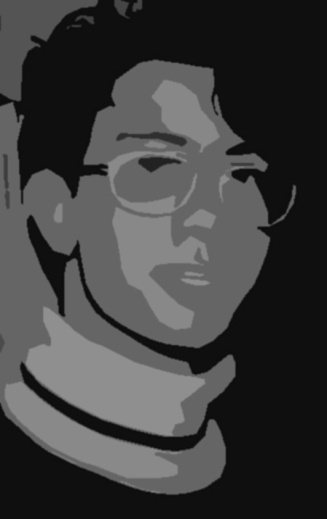 	"Así que concluyo este segundo diario mío, creo que podría ser interesante y útil para aquellos que quieren explorar un universo emocionalmente verdadero, un recuerdo sobre un pasado no muy lejano que podría ser el mundo en los acontecimientos de hoy. Te deseo lo mejor para todas las sorpresas que la vida te reserva. ¡Buena suerte!"Gerardo D'Orrico https://www.beneinst.it Esta obra está protegida por la ley de derechos de autor.Cualquier duplicación no autorizada, incluso parcial, está prohibida.